T.C.ISTANBUL KAYMAKAMLIĞIERGENEKON  İLKOKULU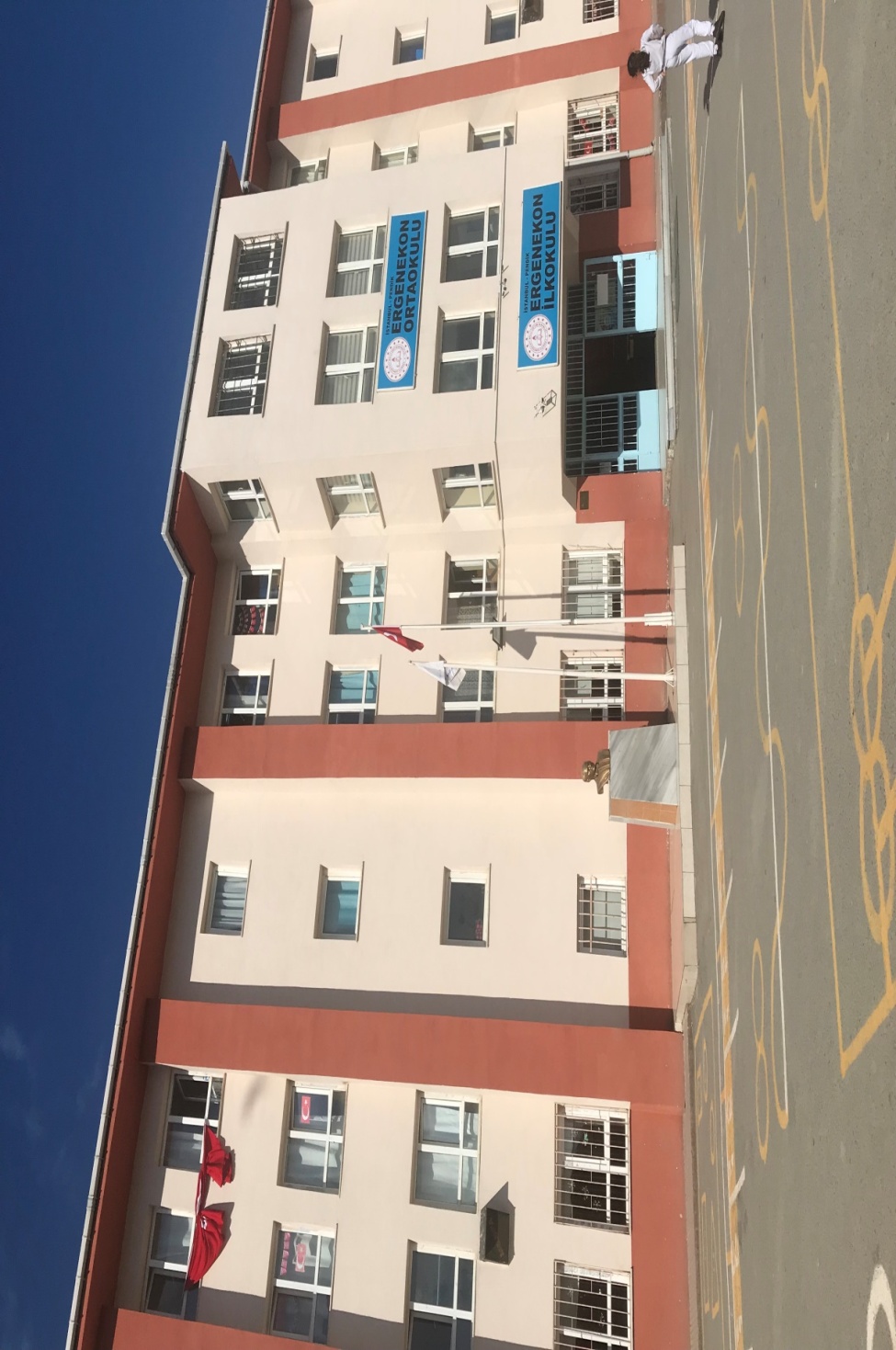 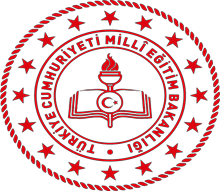 2019-2023 STRATEJİK PLANI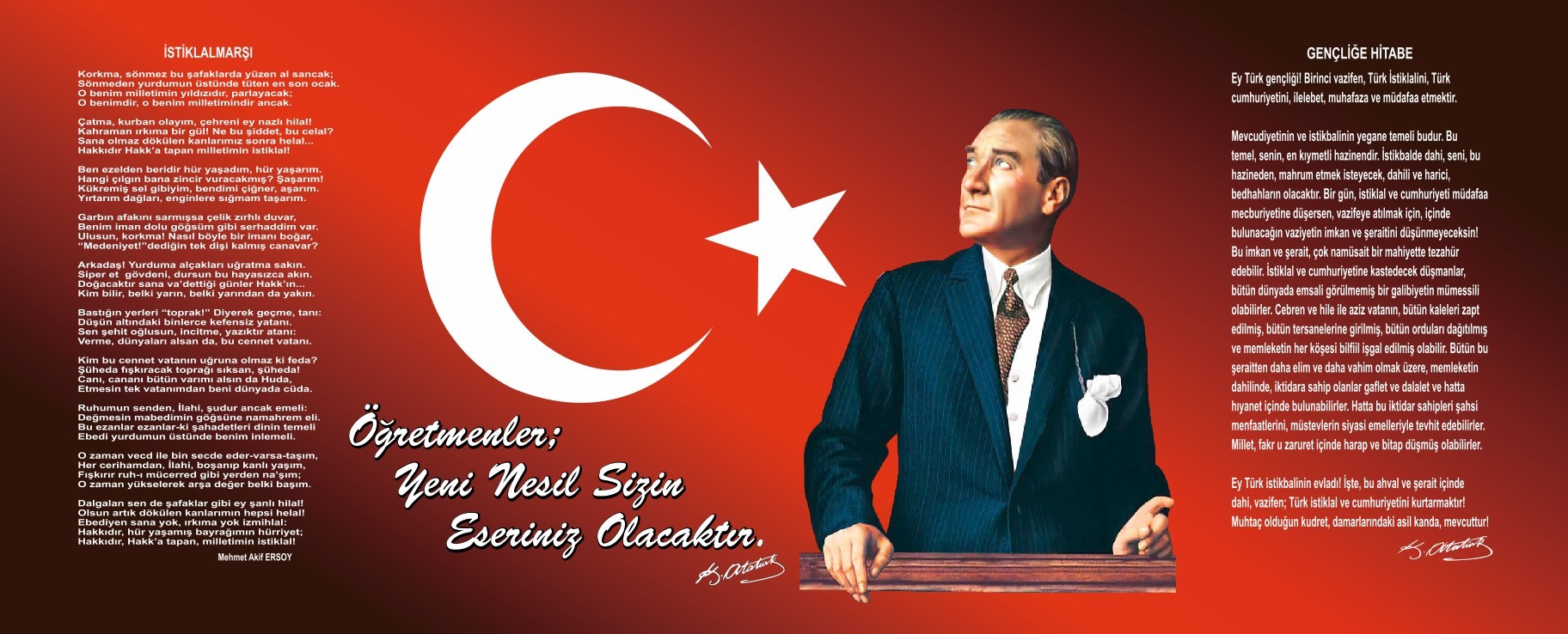 SUNUŞİnsan doğduğu andan itibaren öğrenmeye başlar. Hatta yapılan bazı araştırmalar öğrenmenin anne karnında başladığını göstermektedir. Çocuklar okul çağına gelinceye kadar ailesinden ve çevresinden pek çok şey öğrenmektedir. Okulu çoğu kere çocuğun eğitim alacağı en önemli örgün eğitim kurumu olarak görmekteyiz. Oysa okuldan önceki ve okul dışındaki öğrenmeler de okuldaki eğitime ciddi anlamda etki etmektedir. Okul ise çocuğun doğal çevrede öğrenemeyeceği birtakım bilgileri en organize şekilde öğrencilere sunarak; bilgiyi öğrenme süresini kısaltmaya ve bilgiyi kullanma becerilerini geliştirmeye çalışır. Yetişkin olarak ilerleyen yaşlarda bir çoğumuzun, “Aslında benim şu alanda yeteneğim vardı, keşke o alanda kendimi geliştirseydim. Aslında benim …olmam lazımmış, … işi benim daha severek yapabileceğim bir işmiş. İşimi yapıyorum ama çok ta sevdiğim söylenemez!” gibi sözleri sıkça duyduğumuz belki de söylediğimiz olur. Bu sözleri duymamıza, söylememize yol açan şey nedir? İnsan doğuştan bazı yeteneklere sahip olduğu gibi sonradan da bazı yeteneklerini geliştirebilir. Söz konusu yeteneklerini ne kadar erken keşfeder ve geliştirirse; ilerleyen yaşlarındaki şikâyet ve savrulmaların o kadar azalacağıkanaatindeyim.Kurum ve eğitimci olarak bizlere düşen, okula gelen öğrencilerin yeteneklerinin ortaya çıkarılmasını sağlamak ve baskın olan yeteneklerini geliştirmek olmalıdır. 2019-2023 dönemini kapsayan programımızda öğrencilerimizin yeteneklerinin ortaya çıkarılacağı ve bilgiyle yoğrularak geliştirileceği eğitim ortamları ile olanakları sunmaya çalışacağız. Hedeflerimize ulaştığımızda mesleki mutluluğu da yaşayacağız. Çünkü biz işimizi seviyoruz. Mustafa Serkan DEYİMLİ                                                                                                                               Okul MüdürüBÖLÜM IGİRİŞ ve PLAN HAZIRLIK SÜRECİ2019-2023 dönemi stratejik plan hazırlanması süreci Üst Kurul ve Stratejik Plan Ekibinin oluşturulması ile başlamıştır. Ekip tarafından oluşturulan çalışma takvimi kapsamında ilk aşamada durum analizi çalışmaları yapılmış ve durum analizi aşamasında paydaşlarımızın plan sürecine aktif katılımını sağlamak üzere paydaş anketi, toplantı ve görüşmeler yapılmıştır.Durum analizinin ardından geleceğe yönelim bölümüne geçilerek okulumuzun amaç, hedef, gösterge ve eylemleri belirlenmiştir. Çalışmaları yürüten ekip ve kurul bilgileri altta verilmiştir.Stratejik Plan Üst Kurulu Ve Stratejik Plan Hazırlama EkibiBÖLÜM IIDURUM ANALİZİ2.1.Okulun Tarihi Gelişimiİlimiz Pendik İlçesi Ahmet Yesevi Mahallesinde İl Özel İdaresi tarafından 12 derslikli iki katlı proje üzerine inşa edilerek 1993-1994 eğitim öğretim Eğitim-öğretime başlamıştır.Okul1997-1998 Eğitim-öğretim yılında ilkokuldan ilköğretim okuluna dönüştürülmüştür. 1999 yılında 6 derslik daha ilave edilmek üzere 1kat ilavesi yapılmıştır.Okulumuzda şuan 21 derslik bulunmaktadır.Binanın ihata duvarının üzerine 2007 yılında depreme karşı güçlendirilmesi yapılmıştır.Okulumuz 2013 yılında 4+4+4 eğitim sistemi ile birlikte okulumuz İlk ve Ortaokul olmak üzere iki kuruma ayrılmış olup ikili eğitime devam etmektedir..Pendik Belediyesi tarafından demir korkuluklar yapılarak okul bahçesinin koruma altına alınması temin edilmiştir,. 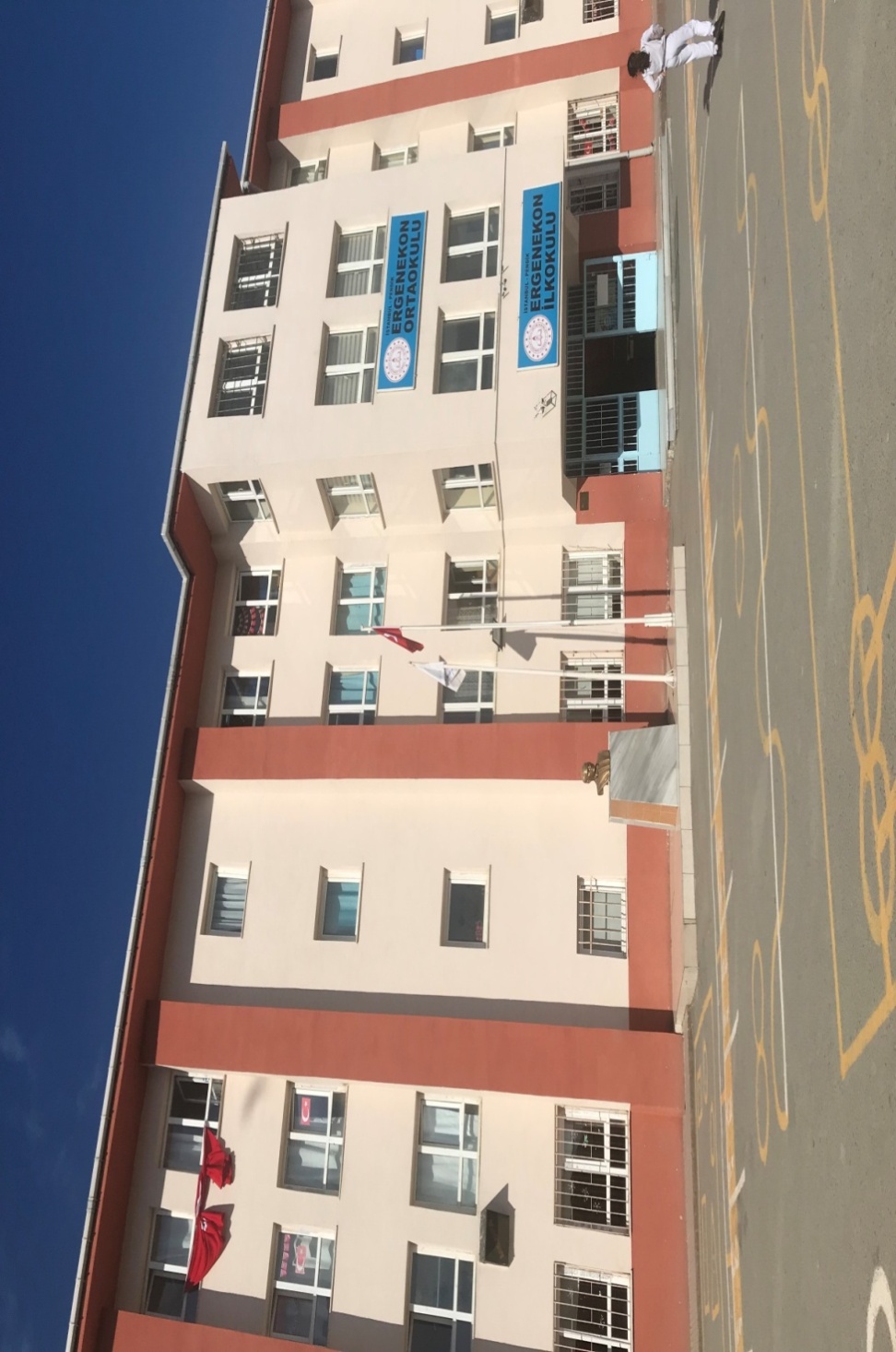 Şu anda bir müdür, iki müdür yardımcısı, 35 öğretmen ve 1081 öğrenci ile öğretime devam etmekteyiz. İlkokul kadrosunda 4 hizmetli İlçe Milli Eğitim Müdürlüğünün hizmet aldığı taşeron firmanın bir elemanı tarafından temizlik hizmetlerimiz görülmektedir.2.2.Yasal Yükümlülükler 	Anayasamızın 42.maddesine göre Eğitim ve Öğretim, Atatürk ilkeleri ve inkılapları doğrultusunda, çağdaş bilim ve eğitim esaslarına göre, devletin gözetim ve denetimi altında yapılır. Eğitim ve öğretim kurumlarında sadece eğitim, öğretim, araştırma ve inceleme ile ilgili faaliyetler yürütülür.Ergenekon İlkokulu  yasal dayanaklarını temel olarak Anayasamızın 42.maddesi,1739 Sayılı Milli Eğitim Temel Kanunu,222 Sayılı İlköğretim Kanunu, 3797, 4357, 1702, 5442, 657sayılı kanunlar ile ilköğretim Kurumları Yönetmeliği, Okul Öncesi Kurumlar Yönetmeliği ve Eğitici Kollar Yönetmeliklerinden almaktadır. 2.3. Faaliyet Alanları İle Ürün ve HizmetlerOkulumuzun ürettiği temel hizmetler belli faaliyet alanları adı altında gruplandırılmıştır. 2.4. Kuruluş içi Analiz 	2.4.1.Örgütsel YapıErgenekon İlkokulu Teşkilat Şeması 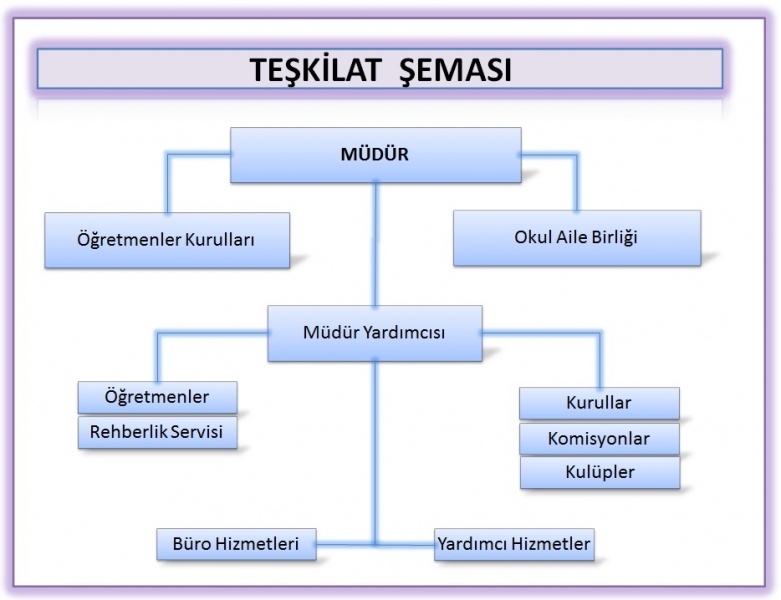 Okulumuzun temel girdilerine ilişkin bilgiler altta yer alan okul künyesine ilişkin tabloda yer almaktadır.Temel Bilgiler Tablosu- Okul KünyesiOkulumuzun binası ile açık ve kapalı alanlarına ilişkin temel bilgiler altta yer almaktadır.Okul Yerleşkesine İlişkin Bilgiler2.4.2. İnsan KaynaklarıOkulumuzun çalışanlarına ilişkin bilgiler altta yer alan tabloda belirtilmiştir.Sınıf ve Öğrenci Bilgileri2.4.3. Teknolojik DüzeyTeknolojik kaynaklar başta olmak üzere okulumuzda bulunan çalışır durumdaki donanım malzemesine ilişkin bilgiye alttaki tabloda yer verilmiştir.2.4.4. Mali KaynaklarOkulumuzun genel bütçe ödenekleri, okul aile birliği gelirleri ve diğer katkılarda dâhil olmak üzere gelir ve giderlerine ilişkin son iki yıl gerçekleşme bilgileri alttaki tabloda verilmiştir.2.5. Paydaş AnaliziKurumumuzun temel paydaşları öğrenci, veli ve öğretmen olmakla birlikte eğitimin dışsal etkisi nedeniyle okul çevresinde etkileşim içinde olunan geniş bir paydaş kitlesi bulunmaktadır. Paydaşlarımızın görüşleri anket, toplantı, dilek ve istek kutuları, elektronik ortamda iletilen önerilerde dâhil olmak üzere çeşitli yöntemlerle sürekli olarak alınmaktadır.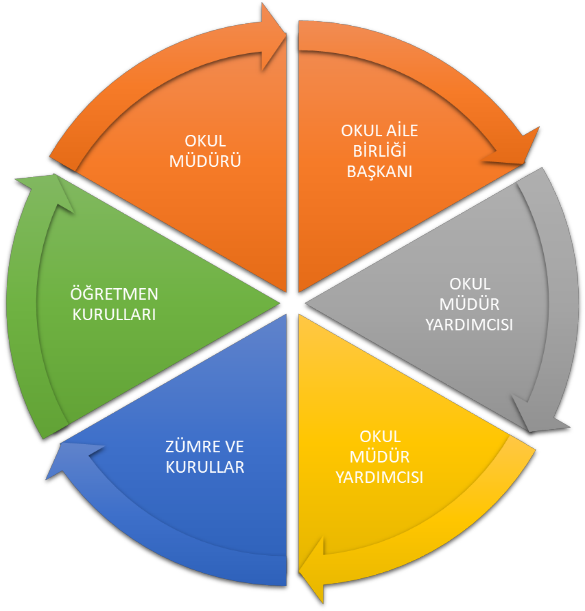 Paydaş anketlerine ilişkin ortaya çıkan temel sonuçlara altta yer verilmiştir Öğrenci Anketi Sonuçları:Öğretmen Anketi Sonuçları:Veli Anketi Sonuçları:2.6. PESTLE AnaliziPESTLE analiziyle okulumuz üzerinde etkili olan veya olabilecek politik, ekonomik, sosyokültürel, teknolojik, yasal ve çevresel dış etkenlerin tespit edilmesi amaçlanmıştır. Müdürlüğümüzü etkileyen ya da etkileyebilecek değişiklik ve eğilimlerin sınıflandırılması bu analizin ilk aşamasını oluşturmaktadır. Bu analiz ile PESTLE unsurları içerisinde gerçekleşmesi muhtemel olan hususlar ile bunların oluşturacağı potansiyel fırsatlar ve tehditler ortaya konulmaktadır.2.7. GZFT Analizi Okulumuzun temel istatistiklerinde verilen okul künyesi, çalışan bilgileri, bina bilgileri, teknolojik kaynak bilgileri ve gelir gider bilgileri ile paydaş anketleri sonucunda ortaya çıkan sorun ve gelişime açık alanlar iç ve dış faktör olarak değerlendirilerek GZFT tablosunda belirtilmiştir. Dolayısıyla olguyu belirten istatistikler ile algıyı ölçen anketlerden çıkan sonuçlar tek bir analizde birleştirilmiştir.Kurumun güçlü ve zayıf yönleri donanım, malzeme, çalışan, iş yapma becerisi, kurumsal iletişim gibi çok çeşitli alanlarda kendisinden kaynaklı olan güçlülükleri ve zayıflıkları ifade etmektedir ve ayrımda temel olarak okul müdürü/müdürlüğü kapsamından bakılarak iç faktör ve dış faktör ayrımı yapılmıştır.TABLO 1. ÖĞRENCİ GÖRÜŞ VE DEĞERLENDİRMELERİ ANKET FORMU VERİ ANALİZİ (41 KATILIM)TABLO 2. ÖĞRENCİ GÖRÜŞ VE DEĞERLENDİRMELERİ ANKET FORMU YÜZDELİK ORANLAR (41 KATILIM)Öğrencilerimize yönelttiğimiz 14 sorudan oluşan anketimizi olumlu ve olumsuz yönleriyle analiz ettiğimizde aşağıdaki sonuçlar ortaya çıkmaktadır: “Öğretmenlerim ile ihtiyaç duyduğumda rahatlıkla görüşebiliyorum.” cümlesine öğrencilerin %73,17’si “Kesinlikle Katılıyorum”, %21,95’i “Katılıyorum”, %2,43’ü “Kısmen Katılıyorum” cevabını verirken %2,43’ü kararsız kalmıştır. Katılmayanların oranı %0 olduğundan bu konuda yani öğretmenlerimizle iletişim noktasında, öğrencilerimizin çok memnun oldukları görülmektedir. “Okul müdürü ile ihtiyaç duyduğumda rahatlıkla konuşabiliyorum.” diyen öğrencilerimizden %34,14’ü “Kesinlikle Katılıyorum”, %21,95’i “Katılıyorum”, %9,75’i “Kısmen Katılıyorum” cevabını verirken; kararsızların oranı %21,95 olmuştur. Okul müdürüyle ihtiyaç halinde görüşemediğini beyan eden öğrencilerin oranı ise %12,19’da kaldığından öğrencilerimizin memnuniyetleri açıkça ortadadır.“Okulun rehberlik servisinden/hizmetlerinden yeterince yararlanabiliyorum.” cümlesine öğrencilerimizin %53,65’i “Kesinlikle Katılıyorum”, %17,07’si “Katılıyorum”, %9,75’i “Kısmen Katılıyorum” derken katılmayanların oranı %0 ve kararsızların oranı ise %19,51’dir. Öğrencilerimiz, okulumuzun rehberlik hizmetlerinden oldukça memnundur.“Okula ilettiğimiz öneri ve isteklerimiz dikkate alınır.” diyen öğrencilerimizden %46,34’ü “Kesinlikle Katılıyorum”, %21,95’i “Katılıyorum”, %2,43’ü “Kısmen Katılıyorum” cevabını verirken; kararsız kalanların oranı %19,51 ve katılmayanların oranı da %9,75 olmuştur. Öğrencilerimizin cevaplarından, öneri ve isteklerinin dikkate alındığı ve bu durumdan memnun oldukları anlaşılmaktadır.“Okulda kendimi güvende hissediyorum.” cümlesine öğrencilerimizin %73,17’si “Kesinlikle”, %21,95’i “Katılıyorum” cevabını verirken %4,87’si kararsız kalmıştır. Katılmayanların ve kısmen katılanların oranı işse %0 olmuştur.“Okulda öğrencilerle ilgili alınan kararlarda bizlerin görüşleri alınır.” diyen öğrencilerimizden %48,78’i “Kesinlikle”, %21,95’i “Katılıyorum”, %7,31’i“Kısmen Katılıyorum” cevabını verirken; kararsızların oranı %21,95 ve katılmayanların oranı ise %0’dır.“Öğretmenler yeniliğe açık olarak derslerin işlenişinde çeşitli yöntemler kullanmaktadır.” cümlesine öğrencilerimizin %70,73’ü “Kesinlikle Katılıyorum”, %19,51’i “Katılıyorum”, %4,87’si ise “Kısmen Katılıyorum” cevabını vermiş, %4,87’si kararsız kalmıştır. Katılmayan öğrencilerin oranı ise %0’dır. Derslerin işlenişinden öğrencilerimizin memnun kaldıkları açıkça ortadadır.“Derslerde konulara göre uygun araç gereçler kullanılmaktadır.” diyen öğrencilerimizden %58,53’ü “Kesinlikle”, %26,82’si “Katılıyorum”, %2,43’ü “Kısmen Katılıyorum” cevabını verirken; kararsızların oranı %12,19, katılmadığını beyan edenler ise %0 olmuştur.“Teneffüslerde ihtiyaçlarımı giderebiliyorum.” cümlesine öğrencilerimizin %48,78’i “Kesinlikle”, %19,51’i “Katılıyorum” derken %4,87’si kısmen katıldığını belirtmiştir. Karasızların oranı %14,63 olurken katılmayanların oranı ise %9,75’te kalmıştır.“Okulun içi ve dışı temizdir.” diyen öğrencilerimizden %39,02’si kesinlikle katıldığını, %24,39’u katıldığını, %7,31’i kısmen katıldığını belirtirken; kararsızların oranı %21,95, katılmayanlar da %7,31 olmuştur. Öğrencilerimiz, okulumuzun temizliğinden memnundur.“Okulun binası ve diğer fiziki mekânlar yeterlidir.” cümlesine öğrencilerimizin %36,58’i “Kesinlikle”, %24,39’u “Katılıyorum” derken %4,87’si kısmen katıldığını beyan etmiştir. Kararsızların oranı %24,39 olurken, %9,75’i okulun fiziki mekânlarını yetersiz görmektedir.“Okul kantininde satılan malzemeler sağlıklı ve güvenlidir.” diyen öğrencilerimden %14,63’ü kesinlikle katıldığını, %19,51’i katıldığını, %24,39’u kısmen katıldığını belirtirken; kararsızlar %17,07 olmuştur. Kantinde satılanların sağlıklı olmadığına inanan öğrencilerin oranı ise %24,39’dur. Bu konuda öğrencilerimizin memnuniyeti için gerekli önlemler alınacaktır.“Okulumuzda yeterli miktarda sanatsal ve kültürel faaliyetler düzenlenmektedir.” cümlesine öğrencilerimizin %39,02’si tamamen katıldığını, %24,39’u katıldığını, %14,63’ü kısmen katıldığını belirtirken; %12,19’u kararsız kalmış, %9,75’i ise katılmadığını beyan etmiştir.Bu bölümde öğrencilerimizin gözünde okulumuzun en olumlu (başarılı) ve en olumsuz (başarısız) beşer tane yönü sıralanmıştır. Öğrenciler arasında en çok tercih edilen okulumuza ait 5 olumlu özelliğimiz tercih sırasına göre aşağıdaki gibidir: *Okulumuzda destek eğitim odası ile kütüphane gibi imkânların olması. * Okulumuzda özel güvenlik olması ve kendimizi güvende hissetmemiz. * Öğretmenlerimizin ve okul idaresinin bizlerle ilgilenmesi. * Rehberlik servisinden yeterince yararlanmamız. * Öneri ve isteklerimizin öğretmenlerimiz ve okul idarecilerimiz tarafından dikkate alınması. Okulumuza ait beş olumsuz özelliğimiz tercih sırasına göre aşağıdaki gibidir: *Kantindeki besinler daha sağlıklı olmalı. *Oyun ve spor faaliyeti alanımız yetersiz. *Kültürel ve sosyal faaliyetler daha çok düzenlenmeli. *Bilinçsiz öğrencilerin bahçeyi-koridorları kirletmesi. *Okulumuzun bölümleri daha da temiz olmalı.Öğretmen Anketi Sonuçları: Okulumuzdaki öğretmenlerimizle gerçekleştirmiş olduğumuz 14 sorudan oluşan anketimizin soruları ile katılma dereceleri aşağıdaki tabloda verilmiştir. Bir sonraki tabloda ise aynı tablonun yüzdelik oranları görülmektedir.TABLO 3. ÖĞRETMEN GÖRÜŞ VE DEĞERLENDİRMELERİ ANKET FORMU VERİ ANALİZİ (39 KATILIM)TABLO 4. ÖĞRETMEN GÖRÜŞ VE DEĞERLENDİRMELERİ ANKET FORMU YÜZDELİK ORANLAR (39 KATILIM)Öğretmenlerimize yönelttiğimiz ve 13 sorudan oluşan anketimizi olumlu ve olumsuz yönlerden analiz ettiğimizde aşağıdaki sonuçlar ortaya çıkmaktadır: “Okulumuzda alınan kararlar, çalışanların katılımıyla alınır.” anket cümlesine öğretmenlerimizin %82,05’i kesinlikle katıldığını, %17,94’ü katıldığını beyan etmiştir. Kararsızların, kısmen katılanların ve katılmayanların oranı ise %0’dır.“Kurumdaki tüm duyurular çalışanlara zamanında iletilir.” diyen ve buna kesinlikle katılan öğretmenlerimizin oranı %76.92, katıldığını belirtenlerin oranı %20.51, kararsızlar ise %2,56’dır. Kısmen katıldığını ve katılmadığını belirtenler ise %0’dır.“Her türlü ödüllendirmede adil olma, tarafsızlık ve objektiflik esastır.” cümlesine öğretmenlerimizin %76,92 gibi yüksek bir oranı “Kesinlikle Katılıyorum”, %23,07 ise “Katılıyorum” cevabını vermiştir. Diğer seçeneklerin katılım oranı %0’dır.“Kendimi, okulun değerli bir üyesi olarak görürüm.” diyen ve buna tamamen katıldığını belirten öğretmenlerimizin oranı %84.61, katılanların oranı %21,82, kararsızların oranı ise %2,56’dır. Kısmen katılan ve katılmayanlar da %0’dır.Çalıştığım okul bana kendimi geliştirme imkânı tanımaktadır.” cümlesine kesinlikle katılan öğretmenlerimiz %79.48, katılan öğretmenlerimiz %15.38, kısmen katılanlar ile kararsızlar ise %2,56’dır. Katılmayanların oranı %0’dır.“Okul, teknik araç ve gereç yönünden yeterli donanıma sahiptir.” diyen ve tamamen katıldığını belirten öğretmenlerimiz %64.10, katıldığını belirtenler %25.64, kısmen katılanlar ile kararsızlar ise %5,12’dir. Katılmadığını belirtenler %0’dır.“Okulda çalışanlara yönelik sosyal ve kültürel faaliyetler düzenlenir.” anket cümlesine “Kesinlikle Katılıyorum” cevabını veren öğretmenlerimizin oranı %64.10, katılanlar %28.20, kısmen katılanlar %2,56 ve kararsızlar %5,12’dir. Katılmayanlar ise %0’dır.“Okulda öğretmenler arasında ayrım yapılmamaktadır.” diye düşünen öğretmenlerimizden kesinlikle katıldığını belirtenlerin oranı %76,92, katıldığını belirtenlerin oranı %20.51, kısmen katılanlar ise %2,56’dır. Kararsızların ve katılmayanların oranı %0’dır.“Okulumuzda yerelde ve toplum üzerinde olumlu etki bırakacak çalışmalar yapmaktadır.” cümlesine tamamen katılanlar %71.79, katılanlar %25.64, katılanlar %2,56 olup kısmen katılanlar ve katılmayanlar ise %0’dır.“Yöneticilerimiz, yaratıcı ve yenilikçi düşüncelerin üretilmesini teşvik etmektedir.” diyen ve tamamen katılan öğretmenlerimizin oranı %79.48, katılanlar %17.94, kararsızlar %2,65 ve kısmen katılanlar ile katılmayanlar ise %0’dır.“Yöneticiler; okulun vizyonunu, stratejilerini, iyileştirmeye açık alanlarını vs. çalışanlar ile paylaşır.” anket cümlesine kesinlikle katılan öğretmenlerimizin oranı %79.48, katıldığını belirtenler %15.38, kısmen katılanlar ile kararsızlar %2,56’dır. Katılmayanlar %0’dır. “Okulumuzda sadece öğretmenlerin kullanımına tahsis edilmiş yerler yeterlidir.” diyen ve buna tamamen katıldığını beyan eden öğretmenlerimizin oranı %64,10’dur. Katılanlar %12,82 olup kısmen katılanlar ile kararsızlar %2.56’dır. Katılmayanlar ise %=dır.“Alanıma ilişkin yenilikleri ve gelişmeleri takip eder ve kendimi güncellerim.” diye düşünerek “Kesinlikle Katılıyorum” cevabını veren öğretmenlerimizin oranı %74,35’tir. Katıldığını belirtenler %12,82 ve kısmen katıldığını beyan edenler %7,69’dur. Bu konuda kararsız kalan öğretmenlerimizin oranı ise %5,12’dir. Katılmayanlar %0’dır.Bu bölümde öğretmenlerimizin gözünde okulumuzun en olumlu (başarılı) ve en olumsuz (başarısız) beşer tane yönü sıralanmıştır. Öğretmenlerimiz arasında en çok tercih edilen okulumuza ait beş olumlu özelliğimiz tercih sırasına göre aşağıdaki gibidir: *Huzurlu bir ortam ile olumlu iletişimin bulunması. *İstek ve önerilerimizin okul idaresi tarafından dikkate alınması. *Destek eğitim odası ve kütüphane gibi birimlerin aktif şekilde kullanılması. *Yenilikçi ve dinamik idari ve öğretmen kadrosunun olması. *Sınıf mevcutlarının ideal sayıda olması. Okulumuza ait beş tane olumsuz özelliğimiz ise tercih sırasına göre aşağıdaki gibidir: *Spor salonu tarzında bir salonumuzun olmaması. *Akademik başarımız daha iyi olmalı. *Veli beklentisi yüksekliğine rağmen, velilerin sürece yeterince katılmaması. *Dijital/sanal ortam tanıtımda daha çok kullanılmalı. *Nöbetlerde inisiyatif alınarak daha aktif olunmalı.Veli Anketi Sonuçları:Okulumuzdaki velilerimizle gerçekleştirmiş olduğumuz 14 sorudan meydana gelen anketimizin soruları ile katılma dereceleri aşağıdaki tabloda verilmiştir. Bir sonraki tabloda ise aynı tablonun yüzdelik oranları görülmektedir. İlk 13 soruda yer alan cümleler için 4 seçenek mevcut olup bunlar “Kesinlikle Katılıyorum”, Katılıyorum”, “Kararsızım”, “Kısmen Katılıyorum” ve “Katılmıyorum” şeklindedir. 14. soruda okulumuza ait en olumlu beş tane özellik ile en olumsuz beş tane özelliğin velilerimiz tarafından belirtilmesi istenmektedir. Verilecek cevaplara göre olumlu ve olumsuz yöndeki analizler, stratejik plan ekibimiz tarafından itina ile yapılacaktır. TABLO 5. VELİ GÖRÜŞ VE DEĞERLENDİRMELERİ ANKET FORMU VERİ ANALİZİ (45 KATILIM)TABLO 6. VELİ GÖRÜŞ VE DEĞERLENDİRMELERİ ANKET FORMU YÜZDELİK ORANLAR (45 KATILIM)Velilerimize yönelttiğimiz ve 14 sorudan oluşan anketimizi olumlu ve olumsuz yönlerden analiz ettiğimizde aşağıdaki sonuçlar ortaya çıkmaktadır: “İhtiyaç duyduğumda okul çalışanlarıyla rahatlıkla görüşebiliyorum.” diyen velilerimizden kesinlikle katıldığını beyan edenlerin oranı %51,11’dir. Katılanlar %40, kısmen katılanlar ise %2,22’dir. %6,66 oranında kararsızlar mevcuttur.“Bizi ilgilendiren okul duyurularını zamanında öğreniyorum.” cümlesine velilerimizin %55,55 oranında “Kesinlikle Katılıyorum”, %37,77 oranında “Katılıyorum”, %6,66 oranında ise kararsızım cevapları verilmiştir.“Öğrencimle ilgili konularda okulda rehberlik hizmeti alabiliyorum.” diyen velilerimizin %40’i tamamen katıldığını, %44,44’ü katıldığını, %2,22’si kısmen katıldığını, %11,11’i kararsız olduğunu ve %2,22’si katılmadığını belirtmiştir.“Okula ilettiğim istek ve şikâyetlerim dikkate alınıyor.” cümlesine velilerimizin %42,22’si tamamen katıldığını, 31,11’i katıldığını belirtirken, %8,88’i kısmen katıldığını, %15,55’i ise kararsız kaldığını, %2,22’si katılmadığını beyan etmiştir.“Öğretmenler yeniliğe açık olarak derslerin işlenişinde çeşitli yöntemler kullanmaktadır.” diyen velilerimizin %66,66’sı tamamen katıldığını, %17,77’si katıldığını, %8,88’i kısmen katıldığını, %4,44’ü kararsız kaldığını, %2,22’si ise katılmadığını belirtmiştir.“Okulda yabancı kişilere karşı güvenlik önlemleri alınmaktadır.” şeklinde düşünen velilerimizin %44,44’ü kesinlikle katıldığını, %31,11’i katıldığını, %6,66’sı kısmen katıldığını, %11,11’i kararsız kaldığını, %6,66’sı katılmadığını beyan etmiştir.“Okulda bizleri ilgilendiren kararlarda görüşlerimiz dikkate alınır.” diyen velilerimizin %35,55’i tamamen katıldığını, %40’ı ise katıldığını belirtirken; %6,66’sı kısmen katılıyorum cevabını vermiştir. Kararsızların oranı %17,77’dir. Katılmayanlar ise %0’dır.“E-okul veli bilgilendirme sistemiyle okulun internet sayfasını düzenli olarak takip ediyorum.” anket cümlesini velilerin %22,22’si kesinlikle katılıyorum, %46,66’sı katılıyorum, %4,44’ü kısmen katılıyorum diye cevaplarken; %11,11’i kararsız kaldığını belirtmiş, %15,55’i katılmadığını beyan etmiştir.“Çocuğumun okulunu sevdiğini ve öğretmenleriyle iyi anlaştığını düşünüyorum.” diyen velilerin 57,77’si tamamen katıldığını, %22,22’si katıldığını, %222’si kısmen katıldığını, %11,11’i kararsız kaldığını, %6,66’sı ise katılmadığını belirtmiştir.“Okul, teknik araç ve gereç yönünden yeterli donanıma sahiptir.” şeklinde düşünen velilerimizin %42,22’si kesinlikle katıldığını, %28,88’i katıldığını, %8,88’i kısmen katıldığını, %17,77’si kararsız kaldığını, %2,22’si katılmadığını beyan etmiştir.“Okul her zaman temiz ve bakımlıdır.” anket cümlesine velilerin %46,66’sı tamamen katıldığını, %24,44’ü katıldığını, %11,11’i kısmen katıldığını, %13,33’ü kararsız olduğunu, %4,44’ü ise katılmadığını belirtmiştir.“Okulun binası ve diğer fiziki mekânlar yeterlidir.” diyen velilerin %28,88’i kesinlikle katıldığını, %26,66’sı katıldığını, %20’si kısmen katıldığını, %17,77’si kararsız kaldığını, %6,66’sı ise katılmadığını beyan etmiştir.“Okulumuzda yeterli miktarda sanatsal ve kültürel faaliyetler düzenlenmektedir.” şeklinde düşünen velilerin %42,22’si kesinlikle katıldığını, %28,88’i katıldığını, %11,11’i kısmen katıldığını, %666’sı katılmadığını, %11,11’si kararsızlığını belirtmiştir.Bu bölümde velilerimizin gözünde okulumuzun en olumlu (başarılı) ve en olumsuz (başarısız) beşer tane yönü sıralanmıştır. Velilerimiz arasında en çok tercih edilen okulumuza ait beş olumlu özelliğimiz tercih sırasına göre aşağıdaki gibidir: *Okulumuzun özel güvenliği olması ve güvenli olması. *Sosyal faaliyetlere ve etkinliklere önem verilmesi. *Öğretmenlerin ve idarecilerin öğrencilerle ilgilenmesi. *Okulumuzun genel anlamda temiz olması. *Okulumuzda verilen eğitimin tatmin edici olması.Velilerimizin anket cümlelerinin tamamına yakınında memnuniyetini açıkça belirttiği görülmektedir.GZFT (Güçlü, Zayıf, Fırsat, Tehdit) Analizi Okulumuzun temel istatistiklerinde verilen okul künyesi, çalışan bilgileri, bina bilgileri, teknolojik kaynak bilgileri ve gelir gider bilgileri ile paydaş anketleri sonucunda ortaya çıkan sorun ve gelişime açık alanlar iç ve dış faktör olarak değerlendirilerek GZFT tablosunda belirtilmiştir. Dolayısıyla olguyu belirten istatistikler ile algıyı ölçen anketlerden çıkan sonuçlar tek bir analizde birleştirilmiştir.Kurumun güçlü ve zayıf yönleri donanım, malzeme, çalışan, iş yapma becerisi, kurumsal iletişim gibi çok çeşitli alanlarda kendisinden kaynaklı olan güçlülükleri ve zayıflıkları ifade etmektedir ve ayrımda temel olarak okul müdürü/müdürlüğü kapsamından bakılarak iç faktör ve dış faktör ayrımı yapılmıştır. İçsel Faktörler Güçlü YönlerTüm alanlarda branş öğretmenlerinin olmasıYeniliğe açık, problem çözmeye odaklı, iletişimi güçlü, genç ve dinamik öğretmen kadrosuna sahip olmaOkulumuzda bilgisayar ve fen laboratuvarının, çok amaçlı salonun, her sınıfta internet ve akıllı tahtanın bulunmasıŞehir merkezinden okulumuza bir çok farklı ulaşım aracının olmasıOkul idaresi ve çalışanlar arasında etkileşimli yönetimin varlığı ile idari süreçlerde aksaklığa yer verilmemesiOkul yönetimi- öğretmenler-öğrenciler-veliler arasında uyumlu iletişimOkulun tüm paydaşlarının kendini güvende hissettiği disiplinli bir ortam sunulmasıAlanındaki yenilikçi ve farklı yöntemleri takip eden, okulun tüm disiplinlerinde bunları uygulayan rehberlik bölümüne sahip olunmasıSürekli yenilikçi uygulamalar ile okul imajının artması (Pozitif yönde kalite artışı)Zayıf YönlerSınıf mevcutlarının okul fiziki şartlarına göre fazla olması( Kalabalık sınıflar), bu yüzden okulumuzun ikili eğitim (sabahçı-öğlenci) yapmasıKapasiteyi aşan mevcutlar nedeniyle öğretmenlerin sınıf kontrollerinde ve müfredatı uygulamada  sorunlar yaşamasıÖğrenci velilerinin sosyal, kültürel ve ekonomik yönden zayıf olmasının okulda düzenlenen farklı proje, sosyal kültürel etkinlik gibi faaliyetlere duyarsızlık sorunlarını doğurmasıFiziki mekan yetersizliği nedeniyle kapalı spor salonu, soyunma odaları, müzik, iş atölyesi, öğretmen dinlenme alanı vb. ihtiyaç duyulan mekanların bulunmaması veyahut ihtiyacı karşılayamamasıÖzel Eğitim Sınıfının fiziki ve materyal yetersizliği, öğrenci sayısı ile fiziki şartların uyumsuzluğuOkul aile birliğinin yeterli kaynağa sahip olmamasıDışsal Faktörler:FırsatlarKurumumuzun çevresindeki okullar ve İlçe Milli Eğitim ile iletişiminin güçlü olmasıOkulumuzda yapılan- yapılacak olan projeleri; sosyal etkinlikler vb. çalışmalarla kurumun görünürlüğünün arttırılmasıGöç alan bir bölgede olmasından kaynaklanan çok-kültürlü popülasyonun farklılıklarla yaşama bilincini kazandırmasıGenç ve dinamik öğretmen kadrosuna sahip olmasıOkulun internet alt yapısının ve akıllı tahtalarının kullanımının tam kapasite olmasından dolayı teknolojik ve bilişim uygulamalarına ulaşımın rahat olmasıTehditlerOkulumuz öğrenci sayısının her yıl artması ve okul fiziki şartlarının bunu karşılayacak durumda olmamasıKalabalık yapının yol açtığı erken giriş ve geç çıkış saatlerinin veli ve öğrenci üzerinde yol açtığı sorunlarVelilerin sosyo ekonomik düzeyinin düşük olması ile okul içi ve dışı yenileme faaliyetlerinde kaynak bulmada güçlük çekilmesiAile yapısındaki değişiklikler (boşanma, ölüm, taşınma vb.) sebebiyle öğrencilerde olumsuz davranış kalıpları geliştirmelerine yol açmasıOkul çevresindeki çarpık kentleşmeden dolayı okul arazisinin ayrı bir anasınıfı ve kapalı spor salonu için   yeterli olmaması, spor ve fiziki etkinliklerin mevsimsel koşullardan etkilenmesi2.8. Tespit ve İhtiyaçlarBÖLÜM IIIGELECEĞE BAKIŞOkul Müdürlüğümüzün Misyon, vizyon, temel ilke ve değerlerinin oluşturulması kapsamında öğretmenlerimiz, öğrencilerimiz, velilerimiz, çalışanlarımız ve diğer paydaşlarımızdan alınan görüşler, sonucunda stratejik plan hazırlama ekibi tarafından oluşturulan Misyon, Vizyon, Temel Değerler; Okulumuz üst kurulana sunulmuş ve üst kurul tarafından onaylanmıştır.3.1.Misyon3.2. Vizyon3.3. Temel DeğerlerTEMEL DEĞERLERİMİZ 1) Disiplinler ve seviyeler arası tutarlı, bütüncül bir eğitim anlayışına sahip olmak.2)Kendini tanıyarak kapasitesini genişletmek.3)Kendinin ve başkalarının hak ve düşüncelerine saygılı olmak. 4)İnsanların bireysel farklılıklarına değer verip saygı duymak.5)Farklı durumlara ve koşullara uyum sağlayabilmek.6)Bilgi ve davranışların sorumluluğunu üstlenmek.7)Eğitimin her aşamasında üstün akademik başarıya ulaşmak.8)Yaratıcılığını ve araştırıcılığını geliştirmek.9)Teknolojik gelişmeleri izlemek ve her fırsatta yararlanmak.10)Öğrenen okul kavramını özümsemek.11)Sürekli ve etkin öğrenme yöntemiyle öğrenmeyi öğrenmek.12)Akılcı yaklaşımla öğrenmeyi yaşam boyu geliştirmek.13)Kendi kimliğinin ve toplumun değerlerini bilmek ve sahip çıkmak.14)Dürüstlük, kardeşlik, dayanışma ve paylaşma ilkelerini geliştirmek.15)Sosyal hizmet duygusunu benimsemek ve geliştirmek.16)Bedensel ve ruhsal yönden sağlıklı olmanın önemini kavramak.3.4. Stratejik Amaç, Hedefler, Performans Göstergeleri ve Eylem PlanlarıORTAK OLAN AMAÇLAREğitim ve öğretime faaliyetlerine erişim, okullaşma ve okul terki, devam ve devamsızlık, okula uyum ve oryantasyon, özel eğitime ihtiyaç duyan bireylerin eğitime erişimi, yabancı öğrencilerin eğitime erişimi ve hayat boyu öğrenme kapsamında yürütülen faaliyetlerin ele alındığı temadır.Tema çerçevesinde okulumuzun stratejik plan ekibi olarak, öncelikle gerçekçi amaçlarımızı tespit etmeyi uygun gördük. Bölgemiz şartları çerçevesinde kalarak en gerçekçi değerlendirmeleri yapmayı hedefledik. Bu noktada ilk hedefimizin, yaş ayrımı yapmaksızın bölgemizdeki bütün bireylerin eğitim ve öğretim faaliyetlerine erişmesini sağlamak olduğuna karar verdik. Bunu yaparken mümkün olduğunca adil şartların oluşturulması gerektiğini düşündük. Bireylerin en adil şartlarda eğitim ve öğretim faaliyetlerini sürdürmelerini ve tamamlamalarını sağlamak bölgemiz gerçekleriyle örtüştüğü için, stratejik amacımızı bu çerçevede olgunlaştırdık ve belirledik.Performans göstergeleri tablosu üzerinde mevcut durum ile 2019’dan 2023 yılına kadar hedeflenen oranlara yer verilmiştir. Eylem tablosu üzerinde ise bizi hedeflerimize götürecek olan çalışmalara yer verilmiştir. İlgili çalışmaların kim/kimler tarafından ve hangi zaman aralığında yapılacağı da tablo üzerinde gösterilmiştir. Okulumuzun bütün paydaşları “Mevcut durumun üzerine pozitif anlamda neler ekleyebiliriz?” sorusu çerçevesinde görüşlerini ifade etmiştir.Stratejik Amaç 1: Bütün bireylerin eğitim ve öğretime adil şartlar altında erişmesini ve adil şartlar altında tamamlamasını sağlamak.                      Stratejik Hedef 1.1. Plan dönemi sonuna kadar dezavantajlı gruplar başta olmak üzere, eğitim-öğretimin her tür ve kademesinde katılım ve tamamlama oranlarını arttırmak, uyum ve devamsızlık sorunlarını gidermektir.Performans Göstergeleri Okulumuzda örgün ve yaygın eğitimin her kademesinde başta dezavantajlı bireyler olmak üzere, tüm bireylerin eğitim ve öğretime etkin katılımının artırılması planlanmaktadır. Bu nedenle eğitim-öğretime katılımın artırılarak tüm bireylere adil şartlarda sunulması ilk hedefimizdir. Okul öncesinde okullaşma oranı %75, okula yeni başlayan öğrencilerden oryantasyon eğitimine katılanların oranı %90, İlkokul net okullaşma oranı %97,82dir. EylemlerOkul idaresi başta olmak üzere; stratejik plan ekibi, rehberlik servisi, okul öncesi ve birinci sınıf öğretmenleri ile öğretmenler, okul aile birliği ve diğer çalışanlar ile veliler; belirlenmiş olan sekiz performans göstergesini daha iyi seviyeye yükseltmek ve eğitim öğretim sürecinin kesintisiz devamını sağlamak için el birliğiyle çalışacaktır.Böylelikle “Plan dönemi sonuna kadar dezavantajlı gruplar başta olmak üzere, eğitim-öğretimin her tür ve kademesinde katılım ve tamamlama oranlarını arttırmak, uyum ve devamsızlık sorunlarını gidermek” hedefimize ulaşma yolunda emin adımlarla ilerleyeceğiz.  EĞİTİM VE ÖĞRETİMDE KALİTENİN ARTIRILMASIEğitim ve öğretimde kalitenin artırılması başlığı esas olarak eğitim-öğretim faaliyetinin hayata hazırlama işlevinde yapılacak çalışmaları kapsamaktadır. Bu tema altında akademik başarı, sınav kaygıları, sınıfta kalma, ders başarıları ve kazanımları, disiplin sorunları, öğrencilerin bilimsel, sanatsal, kültürel ve sportif faaliyetleri ile istihdam ve meslek edindirmeye yönelik rehberlik ve diğer mesleki faaliyetler yer almaktadır. Ayrıca; öğretmenlerimize yönelik hizmet içi eğitimler, eğitimde bilgi ve iletişim teknolojilerinin kullanımı, okul sağlığı ile hijyen eğitimi üzerine gerçekleştirilen ve gerçekleştirilecek çalışmalar, akademik başarının daha iyi olması için yapılan ve yapılacak çalışmalar, sınıf tekrarının azaltılması için alınan ve alınacak önlemler, ders araç ve gereçlerinin daha modern hale getirilmesi ve şartlara göre yenilenmesi gibi konular da bu tema içerisinde değerlendirilecektir.Tema çerçevesinde bütün bireylere ulusal ve uluslararası ölçütlerde bilgi, beceri, tutum ve davranış kazandırılması; sorumluluk alabilen, yeniliklerden korkmayan ve girişimci ruhu taşıyan bireyler yetiştirilmesi amacı ile velileri sürece dahil eden bir anlayış ön plana çıkmıştır. Performans göstergeleri tablosu üzerinde mevcut durum ile 2019’dan 2023 yılına kadar hedeflenen oranlara yer verilmiştir. Eylem tablosu üzerinde ise bizi hedeflerimize götürecek olan çalışmalara yer verilmiştir. İlgili çalışmaların kim/kimler tarafından ve hangi zaman aralığında yapılacağı da tablo üzerinde gösterilmiştir. Okulumuzun tüm paydaşları, mevcut eğitim kalitemizin daha da iyileştirilmesi için neler yapabileceğimiz sorusu üzerine yoğunlaşarak fikirlerini beyan etmiştir.Stratejik Amaç 2: Bütün bireylere ulusal ve uluslararası ölçütlerde bilgi, beceri, tutum ve davranışın kazandırılmasına; girişimci, yenilikçi, dil becerileri yüksek, iletişime ve öğrenmeye açık, özgüven ve sorumluluk sahibi sağlıklı ve mutlu bireylerin yetişmesine imkân sağlamak.  Stratejik Hedef 2.1.   Öğrenme kazanımlarını takip eden ve velileri de sürece dâhil eden bir yönetim anlayışı ile öğrencilerimizin akademik başarıları ve sosyal faaliyetlere etkin katılımı artırılacaktır.Performans GöstergeleriÖğrenci başına okunan kitap sayısı kabul edilebilir (20) düzeyde olmasına rağmen her yıl kademeli olarak 5 tane arttırılması hedeflenmiştir. Kültürel ve sportif faaliyetler ile çevre bilincini arttırmaya yönelik etkinliklere katılan öğrencilerin katılımlarının her yıl arttırılması için öğrenciler ve velileri bilinçlendirecek faaliyetlere yer verilecektir. Sağlıklı ve dengeli beslenme ile hijyen eğitimine katılan öğrenci sayımız her yıl artmaktadır. Eylemler	Eğitim ve öğretimde kalitenin daha da arttırılması için tüm paydaşların etkin şekilde görev alması gerektiği kanaatindeyiz. Çünkü eğitimin kalitesini tek başına okul idaresi veya öğretmenler arttıramaz. Öğrenciler, veliler, diğer çalışanlar ve paydaşlar bu noktada sorumluluk almak mecburiyetindedir.  TEMA III: KURUMSAL KAPASİTEStratejik Amaç 3: Beşerî, fizikî, malî ve teknolojik yapı ile yönetim ve organizasyon yapısını iyileştirerek, eğitime erişimi ve eğitimde kaliteyi artıracak etkin ve verimli bir kurumsal yapıyı tesis etmek.Stratejik Hedef 3.1. Yönetim ve öğrenme etkinliklerinin izlenmesi ile değerlendirilmesi ve geliştirilmesi amacıyla veriye dayalı yönetim yapısına geçilecektir.  Performans GöstergeleriPerformans göstergelerini oluştururken, mevcut göstergeleri iyi irdeleyerek yıllara göre mümkün olduğunca gerçekçi oranlar girilmesine özen gösterilmiştir.Eylemler3.5. MaliyetlendirmeErgenekon İlkokulu 2019-2023 Stratejik Plan çalışmaları kapsamında Maliyetlendirme çalışmaları yapılmıştır. Bu çalışmalar Müdürlüğümüzün sahip olduğu mali kaynakların stratejik amaç, hedef ve faaliyetlerin gerçekleştirilmesinde etkin ve gerçekçi bir şekilde kullanılmasını hedeflemektedir. Stratejik Planın başarısında plan-bütçe bağlantısı büyük önem arz etmektedir.Okulumuzun Stratejik Plan Maliyetlendirme çalışmaları şu şekilde yapılmıştır:Hedeflere ilişkin eylemler durum analizi çalışmaları sonuçlarından hareketle birimlerin katılımlarıyla tespit edilmiştir,Eylemlere ilişkin maliyetlerin bütçe dağılımları yapılmadan önce genel yönetim giderleri ayrılmıştır,Müdürlüğümüze Bakanlık bütçesinden ayrılan pay ve diğer gelirler hesaplanmıştır,Eylemlere ilişkin tahmini maliyetler belirlenmiştir,Eylem maliyetlerinden hareketle hedef maliyetleri belirlenmiştir,Hedef maliyetlerinden yola çıkılarak amaç maliyetleri belirlenmiş ve amaç maliyetlerinden de Stratejik Plan maliyeti belirlenmiştir.2019-2023 Stratejik Planı Faaliyet/Proje Maliyetlendirme TablosuGenel bütçe,  yıllık bütçe artışları ve eğilimleri dikkate alındığında  Ergenekon  İlokulu’nun 2019-2023 Stratejik Planı’nda yer alan stratejik amaçların gerçekleştirilebilmesi için beş yıllık süre için tahmini 343.571,35 TL’lik kaynağın elde edileceği düşünülmektedir. Müdürlüğümüz stratejik planında dört hedef bulunmaktadır. Söz konusu hedeflere ilişkin bütçe dağılımları 5 yıllık olarak alttaki tabloda belirtilmiştir. Tabloda beş yıllık Maliyetlendirme sonucunda Müdürlüğümüzün tahmini olarak 343.571,35 TL’lik bir harcama yapacağı düşünülmektedir. Plan dönemi amaç maliyetlerine ilişkin alttaki tabloda ayrıntılı bilgiye yer verilmiştir.BÖLÜM IVİZLEME VEDEĞERLENDİRME4.1. Plan Gelişiminin İzlenmesi.Ergenekon İlkokulu 2019-2023 yıllarını kapsayan bir dönem için hazırlanmıştır. Planın başarıya ulaşması için bu dönemler içinde yıllık iki kez gözden geçirilmesi gerekmektedir. Bu değerlendirme, faaliyet alanları çerçevesinde, Okulumuzun hazırlayacağı 6 yıllık faaliyet raporlarıyla yapılacaktır. İlerleme sağlanan ve sağlanamayan alanların ortaya konulacağı bu raporlar, faaliyetlerin sürekli geliştirilmesi için plana ışık tutacaktır.Ergenekon İlkokulu 2019-2023 Stratejik Planı’nın İzleme ve Değerlendirme uygulamaları, MEB 2015-2019 Stratejik Planı İzleme ve Değerlendirme Modeli’nin geliştirilmiş sürümü olan MEB 2019-2023 Stratejik Planı İzleme ve Değerlendirme Modeli çerçevesinde yürütülecektir. İzleme ve değerlendirme sürecine yön verecek temel ilkeleri; “Katılımcılık, Saydamlık, Hesap verebilirlik, Bilimsellik, Tutarlılık ve Nesnellik” olarak ifade edilebilir.İdarelerin kurumsal yapılarının kendine has farklılıkları, izleme ve değerlendirme süreçlerinin de farklılaşmasını beraberinde getirmektedir. Eğitim idarelerinin ana unsurunun, girdi ve çıktılarının insan oluşu, ürünlerinin değerinin kısa vadede belirlenememesine ve insan unsurundan kaynaklı değişkenliğin ve belirsizliğin fazla olmasına yol açmaktadır. Bu durumda sadece nicel yöntemlerle yürütülecek izleme ve değerlendirmelerin eğitsel olgu ve durumları açıklamada yetersiz kalabilmesi söz konusudur. Nicel yöntemlerin yanında veya onlara alternatif olarak nitel yöntemlerin de uygulanmasının daha zengin ve geniş bir bakış açısı sunabileceği belirtilebilir.Ergenekon İlkokulu  2019-2023 Stratejik Planı İzleme ve Değerlendirme Modeli’nin çerçevesini;Performans göstergeleri ve stratejiler bazında gerçekleşme durumlarının belirlenmesi,Performans göstergelerinin gerçekleşme durumlarının hedeflerle kıyaslanması,Stratejiler kapsamında yürütülen faaliyetlerin Müdürlük faaliyet alanlarına dağılımının belirlenmesi,Sonuçların raporlanması ve paydaşlarla paylaşımı,Hedeflerden sapmaların nedenlerinin araştırılması,Alternatiflerin ve çözüm önerilerinin geliştirilmesisüreçleri oluşturmaktadır. EKLERPENDİK ERGENEKON İLKOKULU MÜDÜRLÜĞÜ STRATEJİK PLANI(2019-2023) “ÖĞRETMEN GÖRÜŞ VE DEĞERLENDİRMELERİ” ANKET FORMUErgenekon  İlkokulu Müdürlüğü 2019-2023 Stratejik Plan hazırlıkları çerçevesinde, idarenin geleceğinin şekillendirilmesinde paydaşların katkılarının beklendiği bu çalışmada kurumun mevcut durumuna ve gelecekte öngördüklerine yönelik görüş ve değerlendirmeleri büyük önem taşımaktadır. Ankette yer alan sorular, paydaş analizinde yer alması öngörülen konu başlıklarını içerecek şekilde düzenlenmiştir. Bu anketin gerçekleştirilmesindeki amaç, kurumumuzun stratejik planı hazırlanırken sizlerin görüşleriyle sorunları, iyileştirmeye acık alanları tespit etmek ve çözüme yönelik stratejiler geliştirmektir. Emek ve katkılarınız için şimdiden teşekkür ederim.Mehmet KIZILOkul Müdür V.PENDİK ERGENEKON İLKOKULU MÜDÜRLÜĞÜ STRATEJİK PLANI (2019-2023) “ÖĞRENCİGÖRÜŞ VE DEĞERLENDİRMELERİ” ANKET FORMUErgenekon İlkokulu Müdürlüğü 2019-2023 Stratejik Plan hazırlıkları çerçevesinde, idarenin geleceğinin şekillendirilmesinde paydaşların katkılarının beklendiği bu çalışmada kurumun mevcut durumuna ve gelecekte öngördüklerine yönelik görüş ve değerlendirmeleri büyük önem taşımaktadır. Ankette yer alan sorular, paydaş analizinde yer alması öngörülen konu başlıklarını içerecek şekilde düzenlenmiştir. Bu anketin gerçekleştirilmesindeki amaç, kurumumuzun stratejik planı hazırlanırken sizlerin görüşleriyle sorunları, iyileştirmeye acık alanları tespit etmek ve çözüme yönelik stratejiler geliştirmektir. Emek ve katkılarınız için şimdiden teşekkür ederim.Mehmet KIZIL                                                                                Okul Müdür V.PENDİK ERGENEKON İLKOKULU MÜDÜRLÜĞÜ STRATEJİK PLANI (2019-2023) “VELİ GÖRÜŞ VE DEĞERLENDİRMELERİ” ANKET FORMUErgenekon İlkokul Müdürlüğü 2019-2023 Stratejik Plan hazırlıkları çerçevesinde, idarenin geleceğinin şekillendirilmesinde paydaşların katkılarının beklendiği bu çalışmada kurumun mevcut durumuna ve gelecekte öngördüklerine yönelik görüş ve değerlendirmeleri büyük önem taşımaktadır. Ankette yer alan sorular, paydaş analizinde yer alması öngörülen konu başlıklarını içerecek şekilde düzenlenmiştir. Bu anketin gerçekleştirilmesindeki amaç, kurumumuzun stratejik planı hazırlanırken sizlerin görüşleriyle sorunları, iyileştirmeye acık alanları tespit etmek ve çözüme yönelik stratejiler geliştirmektir. Emek ve katkılarınız için şimdiden teşekkür ederim.Mehmet KIZIL                                                                  Okul Müdür V.Üst Kurul BilgileriÜst Kurul BilgileriEkip BilgileriEkip BilgileriAdı SoyadıUnvanıAdı SoyadıUnvanıMustafa Serkan DEYİMLİOkul MüdürüMehmet SARİALOkul Müdür Yrd.Mehmet SARİALOkul Müdür Yard.Nebile MAÇÖğretmenAyla KASIMOĞLUÖğretmenSinan ÖZDEMİRÖğretmenFİLİZ KARADAĞOkul Aile Birliği BaşkanıSerpil B. ÖZTÜRKÖğretmenMERYEM DENİZOAB Yönetim Kurulu üyesiSultan KARADAĞVeli Faaliyet AlanıHizmetlerÖğrenci kayıt, kabul ve devam işleriEğitim hizmetleri Öğrenci başarısının değerlendirilmesiÖğretim hizmetleriSınav işleriToplum hizmetleriSınıf geçme işleriKulüp çalışmalarıÖğrenim belgesi düzenleme işleriDiplomaPersonel işleriSosyal, kültürel ve sportif etkinliklerÖğrenci davranışlarının değerlendirilmesiBurs hizmetleriÖğrenci sağlığı ve güvenliğiYurt hizmetleriOkul çevre ilişkileriBilimsel vs araştırmalarRehberlikYaygın eğitim Staj çalışmalarıMezunlar (Öğrenci)İli:İSTANBULİli:İSTANBULİli:İSTANBULİli:İSTANBULİlçesi: PENDİK.İlçesi: PENDİK.İlçesi: PENDİK.İlçesi: PENDİK.İlçesi: PENDİK.Adres:AHMET YESEVİ MAH. SERRA SOKAK NO:9 .AHMET YESEVİ MAH. SERRA SOKAK NO:9 .AHMET YESEVİ MAH. SERRA SOKAK NO:9 .Coğrafi Konum(link)*:::https://goo.gl/maps/dgF9jhuazWwTelefon Numarası:021639306650216393066502163930665Faks Numarası:Faks Numarası:Faks Numarası:Faks Numarası:e- Posta Adresi:pendikergenekonio@gmail.compendikergenekonio@gmail.compendikergenekonio@gmail.comWeb sayfası adresi:Web sayfası adresi:Web sayfası adresi:Web sayfası adresi:ergenekonilkokulu.meb.k12.trKurum Kodu:739907739907739907Öğretim Şekli:Öğretim Şekli:Öğretim Şekli:Öğretim Şekli:İkili EğitimOkulun Hizmete Giriş Tarihi :1993Okulun Hizmete Giriş Tarihi :1993Okulun Hizmete Giriş Tarihi :1993Okulun Hizmete Giriş Tarihi :1993Toplam Çalışan Sayısı*Toplam Çalışan Sayısı*Öğrenci Sayısı:Kız538538Öğretmen SayısıKadınKadınKadın29Öğrenci Sayısı:Erkek543543Öğretmen SayısıErkekErkekErkek6Öğrenci Sayısı:Toplam10811081Öğretmen SayısıToplamToplamToplam35Derslik Başına Düşen Öğrenci SayısıDerslik Başına Düşen Öğrenci SayısıDerslik Başına Düşen Öğrenci Sayısı:34,8     Şube Başına Düşen Öğrenci SayısıŞube Başına Düşen Öğrenci SayısıŞube Başına Düşen Öğrenci Sayısı:36:36Öğretmen Başına Düşen Öğrenci SayısıÖğretmen Başına Düşen Öğrenci SayısıÖğretmen Başına Düşen Öğrenci Sayısı:33.7Şube Başına 30’dan Fazla Öğrencisi Olan Şube SayısıŞube Başına 30’dan Fazla Öğrencisi Olan Şube SayısıŞube Başına 30’dan Fazla Öğrencisi Olan Şube Sayısı:24:24Öğrenci Başına Düşen Toplam Gider MiktarıÖğrenci Başına Düşen Toplam Gider Miktarı*Öğretmenlerin Kurumdaki Ortalama Görev SüresiÖğretmenlerin Kurumdaki Ortalama Görev SüresiÖğretmenlerin Kurumdaki Ortalama Görev Süresi3 yıl3 yılOkul Bölümleri*Özel AlanlarVarYokOkul Kat Sayısı: ZEMİN+3Çok Amaçlı Salon*Derslik Sayısı:21Çok Amaçlı Saha*Derslik Alanları (m2)Kütüphane*Kullanılan Derslik Sayısı:21Fen Laboratuvarı*Şube Sayısı:28Bilgisayar Laboratuvarı*İdari Odaların Alanı (m2) 100İş Atölyesi*Öğretmenler Odası (m2)50Beceri Atölyesi*Okul Oturum Alanı (m2)800Pansiyon*Okul Bahçesi (Açık Alan)(m2)2500Okul Kapalı Alan (m2)3200Sanatsal, bilimsel ve sportif amaçlı toplam alan (m2)0Kantin (m2)35Tuvalet Sayısı5Diğer (………….)Çalışan Bilgileri TablosuÇalışan Bilgileri TablosuÇalışan Bilgileri TablosuUnvan*ErkekKadınToplamOkul Müdürü ve Müdür Yardımcısı213Sınıf Öğretmeni62329Branş Öğretmeni-22Rehber Öğretmen-33İdari Personel1-1Yardımcı Personel134Toplam103242SINIFIKızErkekToplamSINIFIKızErkekToplamAnasınıfı/A1111222/E251540Anasınıfı /B1012222/F212243Anasınıfı /C911203/A132134Anasınıfı /D814223/B191534Anasınıfı/E1210223/C171633Anasınıfı/F129213/D1220321/A2124453/E1914331/B 1922413/F1716331/C2027473/A H.Z.1121/D2223454/A1821391/E2324444/B2317401/F2422464/C2417412/A1523384/D2319422/B2119404/E1519342/C2121424/F2219412/D2021414/A H. Z.112Akıllı Tahta Sayısı0TV Sayısı3Masaüstü Bilgisayar Sayısı5Yazıcı Sayısı10Taşınabilir Bilgisayar Sayısı6Fotokopi Makinası Sayısı2Projeksiyon Sayısı24İnternet Bağlantı Hızı100mpbsYıllarGelir MiktarıGider Miktarı201768.564,39  62.315,05201891.795,8985.050,64Politik/Hukuki (Politik Eğilimler) Yasal yükümlülüklerin belirlenmesi, Personelin yasal hak ve sorumlulukları, Oluşturulması gereken kurul ve komisyonlar, Okul çevresindeki politik durum, Öğrencilerin değişik ihtiyaçlarına, doğal yeteneklerine ve ilgi alanlarına odaklanması,Okulumuzun bulunduğu çevrenin, eğitime-öğretime erişebilirlik hakkında zorunlu eğitimi aşan beklentileri,Ekonomi (Bilgi ve Ekonomi Eğilimleri)Okulun bulunduğu çevrenin genel gelir durumu, İş kapasitesi, Okulun gelirini arttırıcı unsurlar, Okulun giderlerini arttıran unsurlar, Tasarruf sağlama imkânları, İşsizlik durumu, Mal-ürün ve hizmet satın alma imkânları, Kullanılabilir gelir Velilerin sosyoekonomik düzeyi Bilginin, refaha ve mutluluğa ulaşmada itici güç olarak belirmesi,Toplum kavramında, internet kullanımı sonucunda meydana gelen değişiklikler,Çalışanlarda değişik becerilerin ve daha fazla esnekliğin aranmasına yol açan küreselleşme ve rekabetin gittikçe arttığı ekonomi,İstihdamda geleneksel alanlardan bilgi ve hizmet sektörüne kayış,Vasıfsız işlerdeki düşüş ve istihdam için gerekli nitelik ve becerilerdeki artış,Kariyer yönü ve istihdamda değişiklikler içeren yeni kariyer yapıları,Sosyal/Kültürel (Sosyal Eğilimler)Kariyer beklentileri, Ailelerin ve öğrencilerin bilinçlenmeleri, Aile yapısındaki değişmeler (geniş aileden çekirdek aileye geçiş, erken yaşta evlenme vs.), Nüfus artışı, Göç, Nüfusun yaş gruplarına göre dağılımı, Doğum ve ölüm oranları, Hayat beklentilerindeki değişimler (Hızlı para kazanma hırsı, lüks yaşama düşkünlük, kırsal alanda kentsel yaşam), Göçler dolayısıyla artan mahallemizdeki okul çağı öğrenci sayısı,Birçok geleneksel sosyal yapının etkisinin azalması.Teknolojik (Teknolojik Eğilimler)MEB teknoloji kullanım durumu e- devlet uygulamaları, e-öğrenme, internet olanakları, Okulun sahip olmadığı teknolojik araçlar bunların kazanılma ihtimali, Çalışan ve öğrencilerin teknoloji kullanım kapasiteleri, Öğrenci ve çalışanların sahip olduğu teknolojik araçlar, Teknoloji alanındaki gelişmeler  Okulun yeni araçlara sahip olma imkanları, Teknolojinin eğitimde kullanımı  Teknolojinin ilerlemesinin, yayılmasının ve benimsenmesinin artması,Bilginin hızlı üretimi, erişilebilirlik ve kullanılabilirliğinin gelişmesi,Teknolojinin sağladığı yeni öğrenme ve etkileşim-paylaşım olanaklarıSıra MADDELERKATILMA DERECESİKATILMA DERECESİKATILMA DERECESİKATILMA DERECESİKATILMA DERECESİSıra MADDELERKesinlikle KatılıyorumKatılıyorumKararsızımKısmen KatılıyorumKatılmıyorum1Öğretmenlerimle ihtiyaç duyduğumda rahatlıkla görüşebilirim.3091102Okul müdürü ile ihtiyaç duyduğumda rahatlıkla konuşabiliyorum.1499453Okulun rehberlik servisinden yeterince yararlanabiliyorum.2278404Okula ilettiğimiz öneri ve isteklerimiz dikkate alınır.1998145Okulda kendimi güvende hissediyorum.3092006Okulda öğrencilerle ilgili alınan kararlarda bizlerin görüşleri alınır.2099307Öğretmenler yeniliğe açık olarak derslerin işlenişinde çeşitli yöntemler kullanmaktadır.2982208Derslerde konuya göre uygun araç gereçler kullanılmaktadır.24115109Teneffüslerde ihtiyaçlarımı giderebiliyorum.20862410Okulun içi ve dışı temizdir.161093311Okulun binası ve diğer fiziki mekânlar yeterlidir.1510102412Okul kantininde satılan malzemeler sağlıklı ve güvenlidir.687101013Okulumuzda yeterli miktarda sanatsal ve kültürel faaliyetler düzenlenmektedir.161056414Okulumuzun Olumlu Yönlerine İlişkin Görüşleriniz.                                        Okulumuzun Olumsuz Yönlerine İlişkin Görüşleriniz.Okulumuzun Olumlu Yönlerine İlişkin Görüşleriniz.                                        Okulumuzun Olumsuz Yönlerine İlişkin Görüşleriniz.Okulumuzun Olumlu Yönlerine İlişkin Görüşleriniz.                                        Okulumuzun Olumsuz Yönlerine İlişkin Görüşleriniz.1Okulumuzda destek eğitim odası ile kütüphane gibi imkânların olması. Kantindeki besinler daha sağlıklı olmalı.2Okulumuzda özel güvenlik olması ve kendimizi güvende hissetmemiz.Oyun ve spor faaliyeti alanımız yetersiz.3Öğretmenlerimizin ve okul idaresinin bizlerle ilgilenmesi.Kültürel ve sosyal faaliyetler daha çok düzenlenmeli.4Rehberlik servisinden yeterince yararlanmamız.Bilinçsiz öğrencilerin bahçeyi-koridorları kirletmesi.5Öneri ve isteklerimizin öğretmenlerimiz ve okul idarecilerimiz tarafından dikkate alınması.Okulumuzun bölümleri daha da temiz olmalı.Sıra MADDELERKATILMA DERECESİKATILMA DERECESİKATILMA DERECESİKATILMA DERECESİKATILMA DERECESİSıra MADDELERKesinlikle KatılıyorumKatılıyorumKararsızımKısmen KatılıyorumKatılmıyorum1Öğretmenlerimle ihtiyaç duyduğumda rahatlıkla görüşebilirim.73,1721,952,432,4302Okul müdürü ile ihtiyaç duyduğumda rahatlıkla konuşabiliyorum.34,1421,9521,959,7512,193Okulun rehberlik servisinden yeterince yararlanabiliyorum.53,6517,0719,519,7504Okula ilettiğimiz öneri ve isteklerimiz dikkate alınır.46,3421,9519,512,439,755Okulda kendimi güvende hissediyorum.73,1721,954,87006Okulda öğrencilerle ilgili alınan kararlarda bizlerin görüşleri alınır.48,7821,9521,957,3107Öğretmenler yeniliğe açık olarak derslerin işlenişinde çeşitli yöntemler kullanmaktadır.70,7319,514,874,8708Derslerde konuya göre uygun araç gereçler kullanılmaktadır.58,5326,8212,192,4309Teneffüslerde ihtiyaçlarımı giderebiliyorum.48,7819,5114,634,879,7510Okulun içi ve dışı temizdir.39,0224,3921,957,317,3111Okulun binası ve diğer fiziki mekânlar yeterlidir.36,5824,3924,394,879,7512Okul kantininde satılan malzemeler sağlıklı ve güvenlidir.14,6319,5117,0724,3924,3913Okulumuzda yeterli miktarda sanatsal ve kültürel faaliyetler düzenlenmektedir.39,0224,39 12,1914,639,75Sıra MADDELERKATILMA DERECESİKATILMA DERECESİKATILMA DERECESİKATILMA DERECESİKATILMA DERECESİSıra MADDELERKesinlikle KatılıyorumKatılıyorumKararsızımKısmen KatılıyorumKatılmıyorum1Okulumuzda alınan kararlar, çalışanların katılımıyla alınır.3270002Kurumdaki tüm duyurular çalışanlara zamanında iletilir.3081003Her türlü ödüllendirmede adil olma, tarafsızlık ve objektiflik esastır.3090004Kendimi, okulun değerli bir üyesi olarak görürüm.3351005Çalıştığım okul bana kendimi geliştirme imkânı tanımaktadır.3161106Okul, teknik araç ve gereç yönünden yeterli donanıma sahiptir.25102207Okulda çalışanlara yönelik sosyal ve kültürel faaliyetler düzenlenir.25112108Okulda öğretmenler arasında ayrım yapılmamaktadır.3080109Okulumuzda yerelde ve toplum üzerinde olumlu etki bırakacak çalışmalar yapmaktadır.281010010Yöneticilerimiz, yaratıcı ve yenilikçi düşüncelerin üretilmesini teşvik etmektedir.31710011Yöneticiler, okulun vizyonunu, stratejilerini, iyileştirmeye açık alanlarını vs. çalışanlarla paylaşır.31611012Okulumuzda sadece öğretmenlerin kullanımına tahsis edilmiş yerler yeterlidir.25518013Alanıma ilişkin yenilik ve gelişmeleri takip eder ve kendimi güncellerim.29523014Okulumuzun Olumlu Yönlerine İlişkin Görüşleriniz.                                       Okulumuzun Olumsuz Yönlerine İlişkin Görüşleriniz.Okulumuzun Olumlu Yönlerine İlişkin Görüşleriniz.                                       Okulumuzun Olumsuz Yönlerine İlişkin Görüşleriniz.Okulumuzun Olumlu Yönlerine İlişkin Görüşleriniz.                                       Okulumuzun Olumsuz Yönlerine İlişkin Görüşleriniz.1Huzurlu bir ortam ile olumlu iletişimin bulunması.Spor salonu tarzında bir salonumuzun olmaması.2İstek ve önerilerimizin okul idaresi tarafından dikkate alınması.Akademik başarımız daha iyi olmalı.3Akıl oyunları odası, destek eğitim odası, fen laboratuvarı İngilizce sınıfı ve kütüphane gibi birimlerin aktif şekilde kullanılması.Veli beklentisinin yüksekliğine rağmen, velilerin sürece yeterince katılmaması.4Yenilikçi ve dinamik idari ve öğretmen kadrosunun olması.Dijital/sanal ortam tanıtımda daha çok kullanılmalı.5Sınıf mevcutlarının ideal sayıda olması.Nöbetlerde inisiyatif alınarak daha aktif olunmalı.Sıra MADDELERKATILMA DERECESİKATILMA DERECESİKATILMA DERECESİKATILMA DERECESİKATILMA DERECESİSıra MADDELERKesinlikle KatılıyorumKatılıyorumKararsızımKısmen KatılıyorumKatılmıyorum1Okulumuzda alınan kararlar, çalışanların katılımıyla alınır.82,0517,940002Kurumdaki tüm duyurular çalışanlara zamanında iletilir.76,9220,512,56003Her türlü ödüllendirmede adil olma, tarafsızlık ve objektiflik esastır.76,9223,070004Kendimi, okulun değerli bir üyesi olarak görürüm.84,6121,822,56005Çalıştığım okul bana kendimi geliştirme imkânı tanımaktadır.79,4815,382,562,5606Okul, teknik araç ve gereç yönünden yeterli donanıma sahiptir.64,1025,645,125,1207Okulda çalışanlara yönelik sosyal ve kültürel faaliyetler düzenlenir.64,1028,205,122,5608Okulda öğretmenler arasında ayrım yapılmamaktadır.76,9220,5102,5609Okulumuzda yerelde ve toplum üzerinde olumlu etki bırakacak çalışmalar yapmaktadır.71,7925,642,560010Yöneticilerimiz, yaratıcı ve yenilikçi düşüncelerin üretilmesini teşvik etmektedir.79,4817,942,560011Yöneticiler; okulun vizyonunu, stratejilerini, iyileştirmeye açık alanlarını çalışanlarla paylaşır.79,4815,382,562,56012Okulumuzda sadece öğretmenlerin kullanımına tahsis edilmiş yerler yeterlidir.64,1012,822,562,56013Alanıma ilişkin yenilik ve gelişmeleri takip eder ve kendimi güncellerim.74,3512,825,127,690Sıra MADDELERKATILMA DERECESİKATILMA DERECESİKATILMA DERECESİKATILMA DERECESİKATILMA DERECESİSıra MADDELERKesinlikle KatılıyorumKatılıyorumKararsızımKısmen KatılıyorumKatılmıyorum1İhtiyaç duyduğumda okul çalışanlarıyla rahatlıkla görüşebiliyorum.23183102Bizi ilgilendiren okul duyurularını zamanında öğreniyorum. 25173003Öğrencimle ilgili konularda okulda rehberlik hizmeti alabiliyorum.18205114Okula ilettiğim istek ve şikâyetlerim dikkate alınıyor. 19147415Öğretmenler yeniliğe açık olarak derslerin işlenişinde çeşitli yöntemler kullanmaktadır.3082416Okulda yabancı kişilere karşı güvenlik önlemleri alınmaktadır. 20145337Okulda bizleri ilgilendiren kararlarda görüşlerimiz dikkate alınır. 16188308E-Okul Veli Bilgilendirme Sistemi ile okulun internet sayfasını düzenli olarak takip ediyorum.10215779Çocuğumun okulunu sevdiğini ve öğretmenleriyle iyi anlaştığını düşünüyorum.261051310Okul, teknik araç ve gereç yönünden yeterli donanıma sahiptir.191384111Okul her zaman temiz ve bakımlıdır.211165212Okulun binası ve diğer fiziki mekânlar yeterlidir.131289313Okulumuzda yeterli miktarda sanatsal ve kültürel faaliyetler düzenlenmektedir.191355314Okulumuzun Olumlu Yönlerine İlişkin Görüşleriniz.                           Okulumuzun Olumsuz Yönlerine İlişkin Görüşleriniz.Okulumuzun Olumlu Yönlerine İlişkin Görüşleriniz.                           Okulumuzun Olumsuz Yönlerine İlişkin Görüşleriniz.Okulumuzun Olumlu Yönlerine İlişkin Görüşleriniz.                           Okulumuzun Olumsuz Yönlerine İlişkin Görüşleriniz.1Okulumuzun özel güvenliği olması ve güvenli olması.Kantinde satılan yiyecekler ve içecekler daha sağlıklı olmalı.2Sosyal faaliyetlere ve etkinliklere önem verilmesi.Kapalı spor salonunun olmaması, oyun alanlarının yetersizliği.3Öğretmenlerin ve idarecilerin öğrencilerle ilgilenmesi.Tuvaletler ile bahçe daha temiz olmalı.4Okulumuzun genel anlamda temiz olması.Okul araç ve gereçleri daha kullanışlı ve temiz olmalı.5Okulumuzda verilen eğitimin tatmin edici olması.Okul üniformaları leke tutuyor, değiştirilmeli.Sıra MADDELERKATILMA DERECESİKATILMA DERECESİKATILMA DERECESİKATILMA DERECESİKATILMA DERECESİSıra MADDELERKesinlikle KatılıyorumKatılıyorumKararsızımKısmen KatılıyorumKatılmıyorum1İhtiyaç duyduğumda okul çalışanlarıyla rahatlıkla görüşebiliyorum.51,11406,662,2202Bizi ilgilendiren okul duyurularını zamanında öğreniyorum. 55,5537,776,66003Öğrencimle ilgili konularda okulda rehberlik hizmeti alabiliyorum.4044,4411,112,222,224Okula ilettiğim istek ve şikâyetlerim dikkate alınıyor. 42,2231,1115,558,882,225Öğretmenler yeniliğe açık olarak derslerin işlenişinde çeşitli yöntemler kullanmaktadır.66,6617,774,448,882,226Okulda yabancı kişilere karşı güvenlik önlemleri alınmaktadır. 44,4431,1111,116,666,667Okulda bizleri ilgilendiren kararlarda görüşlerimiz dikkate alınır. 35,554017,776,6608E-okul veli bilgilendirme sistemiyle okulun internet sayfasını düzenli olarak takip ediyorum.22,2246,6611,114,4415,559Çocuğumun okulunu sevdiğini ve öğretmenleriyle iyi anlaştığını düşünüyorum.57,7722,2211,112,226,6610Okul, teknik araç ve gereç yönünden yeterli donanıma sahiptir.42,2228,8817,778,882,2211Okul her zaman temiz ve bakımlıdır.46,6624,4413,3311,114,4412Okulun binası ve diğer fiziki mekânlar yeterlidir.28,8826,6617,77206,6613Okulumuzda yeterli miktarda sanatsal ve kültürel faaliyetler düzenlenmektedir.42,2228,8811,1111,116,66Eğitim Öğretime ErişimEğitim ve Öğretimde KaliteKurumsal KapasiteOkul-Veli iletişiminin arttırılmasıÖzel eğitime ihtiyaç duyan bireylerin uygun eğitime erişimiÖzel eğitimden faydalanan birey sayısının arttırılmasıOkula devam konusunda çalışmalar yapılmasıTaşımalı eğitimÖzel eğitim materyallerinin pahalı olmasıEğitim öğretim sürecinde kaliteyi arttırmakEngelli bireylerin yaşam alanlarının oluşturulmasıÖğrencilere yönelik oryantasyon faaliyetleriÖzel eğitime ihtiyaç duyan bireylerine sunulan eğitim öğretim hizmetleriÖğretmenlere yönelik hizmet içi eğitimlerOkulun sosyal, kültürel, sanatsal ve sportif faaliyet alanlarının yetersizliğiKurum kültürünün geliştirilmesiOkul Aile birlikleriOkulumuzun fiziki kapasitesiMİSYONUMUZYeniliklere açık, sürekli kendini geliştiren genç öğretmen kadrosuyla, öğrenci merkezli eğitim veren, teknolojiyi kullanan, velilerin ihtiyaç duydukları her an okul idaresi ve öğretmenlerine ulaşıp eğitim öğretim hizmetlerini alabildikleri, öğrencilerinin başarılarını ön planda tutup, kaliteden ödün vermeyen çağdaş bir eğitim kurumuyuz.VİZYONUMUZAkademik, sosyal, kültürel ve sportif başarıları her kesim tarafından kabul edilmiş, ilçemizde tercih edilen bir okul olmaktır. NoPERFORMANSGÖSTERGESİMevcutHEDEFHEDEFHEDEFHEDEFHEDEFNoPERFORMANSGÖSTERGESİ201820192020202120222023PG.1.1.1.Okul öncesi eğitimde net okullaşma oranı (5 yaş) (%)7580859095100PG.1.1.2.Okula yeni başlayan öğrencilerden oryantasyon eğitimine katılanların oranı (%)9093959799100PG.1.1.3.İlkokul birinci sınıf öğrencilerinden en az bir yıl okul öncesi eğitim almış olanların oranı (%)6170758590100PG.1.1.4.Bir eğitim ve öğretim döneminde 20 gün ve üzeri devamsızlık yapan öğrenci oranı (%)2,221,81,510PG.1.1.5.İlkokul net okullaşma oranı (%)97,89898,59999,5100NoEylem İfadesiEylem SorumlusuEylem Tarihi1.1.1.Kayıt bölgesinde yer alan öğrencilerin tespiti çalışması yapılacaktır.Stratejik Plan Ekibi01 Eylül-20 Eylül1.1.2.Okula yeni başlayan öğrencilere oryantasyon eğitimi verilecektir.Okul Öncesi ile Birinci Sınıf Öğretmenleri01 Eylül-20 Eylül1.1.3.İlkokula yeni başlayacak çocukların okul öncesi eğitim almaları için gerekli çalışmalar yapılacaktır.Okul Öncesi Öğretmenleri ile Okul İdaresiEylül Ayının İlk Haftası1.1.4.Öğrencilerin devamsızlık yapmasına sebep olan faktörler belirlenerek bunların öğrenciler üzerindeki olumsuz etkisini azaltacak tedbirler alınacaktır.Okul İdaresi, Öğretmenler,Rehberlik Servisi, VelilerEğitim-Öğretim Süresince1.1.5.Okullaşma oranını daha da arttırmak için velilerle ve mahalle muhtarı ile iş birliği yapılacaktır.	Okul Stratejik Plan Ekibi, Okul İdaresi ve ÖğretmenlerEğitim-Öğretim SüresinceNoPERFORMANSGÖSTERGESİMevcutHEDEFHEDEFHEDEFHEDEFHEDEFNoPERFORMANSGÖSTERGESİ201820192020202120222023PG.2.1.1.Öğrenci başına okunan kitap sayısı202530354045PG.2.1.2.Kurum ve kuruluşlar tarafından düzenlenen sanatsal, bilimsel, kültürel ve sportif faaliyetlere katılan öğrenci oranı (%)202530405060PG.2.1.3.Çevre bilincinin artırılması çerçevesinde yapılan etkinliklere katılan öğrenci sayısı9095100105110120PG.2.1.4.Hedeflenen başarıyı gerçekleştiremeyen öğrencilerden destek programı eğitimine katılanların oranı (%)455055606575PG.2.1.5.Sağlıklı ve dengeli beslenme ile hijyen eğitimine katılan öğrenci sayısı200250300350400450NoEylem İfadesiEylem SorumlusuEylem Tarihi2.1.1.Çeşitli yarışma, organizasyon ve benzer etkinliklerle okulumuzda kitap okuma hareketliliği sağlanarak öğrencilerin kitap okumaya yönelik ilgisinin artması sağlanacaktır.ÖğretmenlerEğitim Öğretim Süresince2.1.2.Okulumuz genelinde bilimsel, kültürel, sanatsal, sportif ve toplum hizmeti alanlarında etkinliklere katılım oranı artırılacaktır.Tüm PaydaşlarEğitim Öğretim Süresince2.1.3.Çevre bilincinin artırılması çerçevesinde yapılan etkinliklere katılan öğrenciler ödüllendirilerek katılım oranımız artırılacaktır.Tüm PaydaşlarEğitim Öğretim Süresince2.1.4.Hedefledikleri başarıyı gösteremediği belirlenen öğrencilerin akademik ve sosyal gelişimleri için destek programları uygulanacaktır.Okul İdaresi ile ÖğretmenlerEğitim Öğretim Süresince2.1.5.Okul sağlığı ve hijyen konularında öğrencilerin, ailelerin ve çalışanların bilinçlendirilmesine yönelik faaliyetler yapılacaktır. Tüm PaydaşlarEğitim Öğretim SüresinceNoPERFORMANSGÖSTERGESİMevcutHEDEFHEDEFHEDEFHEDEFHEDEFNoPERFORMANSGÖSTERGESİ201820192020202120222023PG.3.1.1.Öğretmen başına düşen öğrenci sayısı33,33029282827PG.3.1.2.Öğretmen başına yıllık mahalli hizmet içi eğitim süresi (saat)1,922,533,54PG.3.1.3.Okulumuz öğretmenlerinin ihtiyaç duyduğu bilgi, belge ve dokümanlara ulaşım oranı (%)100100100100100100PG.3.1.4.Norm kadro doluluk oranı%87,1890929497100PG.3.1.5.Lisansüstü eğitimi tamamlayan personel sayısı234567NoEylem İfadesiEylem SorumlusuEylem Tarihi3.1.1.Öğretmen başına her sınıf için düşen öğrenci sayısının okullaşma oranına pozitif yönde etki edecek şekilde arttırılması sağlanacaktır. Tüm PaydaşlarEylül Ayı3.1.2Yıllık bazda öğretmen başına düşen mahalli hizmet içi eğitim süresi arttırılacaktır.Okul İdaresi, Öğretmenler ve İlçe Milli Eğitim Müd.Eğitim Öğretim Süresince3.1.3Okulumuz öğretmenlerinin ihtiyaç duydukları bilgi, belge ve dokümanlara ulaşmaları sağlanacaktır.Okul İdaresiEğitim Öğretim Süresince3.1.4Norm kadromuzun doluluk oranını yükseltmek için okulumuzun her yönden kalitesi arttırılacaktır.Tüm PaydaşlarEğitim Öğretim Süresince3.1.5Öğretmenlerimizin lisansüstü eğitim yapmaları teşvik edilecektir.Tüm PaydaşlarEğitim Öğretim SüresinceKaynak Tablosu20192020202120222023ToplamGenel Bütçe000000Valilikler ve Belediyelerin Katkısı6200064000660006800070000330000Diğer (Okul Aile Birlikleri)4300045000470004900051000235000TOPLAM105000109000113000115000119000565000Strateji Hedef Amaç20192020202120222023ToplamStr.1.1.11.000,001.200,001.400,001.600,001.800,007.000,00PG.1.1.11.000,001.200,001.400,001.600,001.800,007.000,00Str.1.1.2800,001000,001200,001400,001600,006.000,00PG.1.1.2800,001000,001200,001400,001600,006.000,00Str.1.1.310000,0012.000,0014.000,0018.000,0022.000,0076.000,00PG.1.110.000,0012.000,0014.000,0018.000,0022.000,0076.000,00Str.1.1.4500,00600,00750,00850,00950,003.650,00PG.1.1.4500,00600,00750,00850,00950,003.650,00Str.1.1.5700,00820,00920,001011,001214,004.665,00PG.1.1.5200,00820,00920,001011,001214,004.665,00Hedef 1.1:12.500,0015.620,0018.270,0022.861,0027.564,0097.315,00AMAÇ-112.500,0015.620,0018.270,0022.861,0027.564,0097.315,00Str.2.1.1.12.000,002.750,003.600,004.532,005.124,3518.006,35PG.2.1.12.000,002.750,003.600,004.532,005.124,3518.006,35Str.2.1.2.13600380040004200,04800,0020.400,00PG.2.1.23600,003800,004000,004200,004800,0020.400,00Str.2.1.3.150006600720086009900,037.300,00PG.2.1.35.000,006.600,007.200,008.600,009.900,0037.300,00Str.2.1.4.160080010001200,01400,005.000,00PG.2.1.4600,00800,001000,001200,001400,005.000,00Str.2.1.5.12400,002800,003200,003600,004200,0016.200,00PG.2.1.52400,002800,003200,003600,004200,0016.200,00Hedef  2.1:13.600,0016.750,0019.000,0022.132,0025.424,3596.906,35AMAÇ-213.600,0016.750,0019.000,0022.132,0025.424,3596.906,35Str.3.1.1.11.750,002.250,003.000,003.500,004.250,0014.750,00PG.3.1.11.750,002.250,003.000,003.500,004.250,0014.750,00Str.3.1.2.12000220024002600,02800,0012.000,00PG.3.1.22000,002200,002400,002600,002800,0012.000,00Str.3.1.3.130003200340036003800,017.000,00PG.3.1.33.000,003.200,003.400,003.600,003.800,0017.000,00Str.3.1.4.11400160018002000,02600,009.400,00PG.3.1.41400,001600,001800,00200,002600,007.600,00Str.3.1.5.112000,0018000,0020000,0022000,0026000,0098.000,00PG.3.1.512000,0018000,0020000,0022000,0026000,0098.000,00Hedef  3.1:20.150,0027.250,0030.600,0031.900,0039.450,00149.350,00AMAÇ-320.150,0027.250,0030.600,0031.900,0039.450,00149.350,00GENEL46.250,0059.620,0018.270,0076.893,0092.438,35343.571,35Sıra NoMADDELERKATILMA DERECESİKATILMA DERECESİKATILMA DERECESİKATILMA DERECESİKATILMA DERECESİSıra NoMADDELERKesinlikle KatılıyorumKatılıyorumKararsızımKısmen KatılıyorumKatılmıyorum1Okulumuzda alınan kararlar, çalışanların katılımıyla alınır.2Kurumdaki tüm duyurular çalışanlara zamanında iletilir.3Her türlü düllendirmede adil olma, tarafsızlık ve objektiflik esastır.4Kendimi, okulun değerli bir üyesi olarak görürüm.5Çalıştığım okul bana kendimi geliştirme imkânı tanımaktadır.6Okul, teknik araç ve gereç yönünden yeterli donanıma sahiptir.7Okulda çalışanlara yönelik sosyal ve kültürel faaliyetler düzenlenir.8Okulda öğretmenler arasında ayrım yapılmamaktadır.9Okulumuzda yerelde ve toplum üzerinde olumlu etki bırakacak çalışmalar yapmaktadır.10Yöneticilerimiz, yaratıcı ve yenilikçi düşüncelerin üretilmesini teşvik etmektedir.11Yöneticiler, okulun vizyonunu, stratejilerini, iyileştirmeye açık alanlarını vs. çalışanlarla paylaşır.12Okulumuzda sadece öğretmenlerin kullanımına tahsis edilmiş yerler yeterlidir.13Alanıma ilişkin yenilik ve gelişmeleri takip eder ve kendimi güncellerim.14Okulumuzun Olumlu (başarılı)  ve Olumsuz (başarısız) Yönlerine İlişkin Görüşleriniz.Okulumuzun Olumlu (başarılı)  ve Olumsuz (başarısız) Yönlerine İlişkin Görüşleriniz.Okulumuzun Olumlu (başarılı)  ve Olumsuz (başarısız) Yönlerine İlişkin Görüşleriniz.Olumlu (Başarılı) yönlerimizOlumsuz (başarısız) yönlerimiz12345Sıra NoSıra NoMADDELERKATILMA DERECESİKATILMA DERECESİKATILMA DERECESİKATILMA DERECESİKATILMA DERECESİSıra NoSıra NoMADDELERKesinlikle KatılıyorumKatılıyorumKararsızımKısmen KatılıyorumKatılmıyorum11Öğretmenlerimle ihtiyaç duyduğumda rahatlıkla görüşebilirim.22Okul müdürü ile ihtiyaç duyduğumda rahatlıkla konuşabiliyorum.33Okulun rehberlik servisinden yeterince yararlanabiliyorum.44Okula ilettiğimiz öneri ve isteklerimiz dikkate alınır.55Okulda kendimi güvende hissediyorum.66Okulda öğrencilerle ilgili alınan kararlarda bizlerin görüşleri alınır.77Öğretmenler yeniliğe açık olarak derslerin işlenişinde çeşitli yöntemler kullanmaktadır.88Derslerde konuya göre uygun araç gereçler kullanılmaktadır.99Teneffüslerde ihtiyaçlarımı giderebiliyorum.1010Okulun içi ve dışı temizdir.1111Okulun binası ve diğer fiziki mekânlar yeterlidir.1212Okul kantininde satılan malzemeler sağlıklı ve güvenlidir.1313Okulumuzda yeterli miktarda sanatsal ve kültürel faaliyetler düzenlenmektedir.14Okulumuzun Olumlu (başarılı)  ve Olumsuz (başarısız) Yönlerine İlişkin Görüşleriniz.Okulumuzun Olumlu (başarılı)  ve Olumsuz (başarısız) Yönlerine İlişkin Görüşleriniz.Okulumuzun Olumlu (başarılı)  ve Olumsuz (başarısız) Yönlerine İlişkin Görüşleriniz.Okulumuzun Olumlu (başarılı)  ve Olumsuz (başarısız) Yönlerine İlişkin Görüşleriniz.Okulumuzun Olumlu (başarılı)  ve Olumsuz (başarısız) Yönlerine İlişkin Görüşleriniz.Okulumuzun Olumlu (başarılı)  ve Olumsuz (başarısız) Yönlerine İlişkin Görüşleriniz.Okulumuzun Olumlu (başarılı)  ve Olumsuz (başarısız) Yönlerine İlişkin Görüşleriniz.Olumlu (Başarılı) yönlerimizOlumsuz (başarısız) yönlerimizOlumsuz (başarısız) yönlerimizOlumsuz (başarısız) yönlerimizOlumsuz (başarısız) yönlerimizOlumsuz (başarısız) yönlerimiz12345Sıra NoMADDELERKATILMA DERECESİKATILMA DERECESİKATILMA DERECESİKATILMA DERECESİKATILMA DERECESİSıra NoMADDELERKesinlikle KatılıyorumKatılıyorumKararsızımKısmen KatılıyorumKatılmıyorum1İhtiyaç duyduğumda okul çalışanlarıyla rahatlıkla görüşebiliyorum.2Bizi ilgilendiren okul duyurularını zamanında öğreniyorum. 3Öğrencimle ilgili konularda okulda rehberlik hizmeti alabiliyorum.4Okula ilettiğim istek ve şikâyetlerim dikkate alınıyor. 5Öğretmenler yeniliğe açık olarak derslerin işlenişinde çeşitli yöntemler kullanmaktadır.6Okulda yabancı kişilere karşı güvenlik önlemleri alınmaktadır. 7Okulda bizleri ilgilendiren kararlarda görüşlerimiz dikkate alınır. 8E-Okul Veli Bilgilendirme Sistemi ile okulun internet sayfasını düzenli olarak takip ediyorum.9Çocuğumun okulunu sevdiğini ve öğretmenleriyle iyi anlaştığını düşünüyorum.10Okul, teknik araç ve gereç yönünden yeterli donanıma sahiptir.11Okul her zaman temiz ve bakımlıdır.12Okulun binası ve diğer fiziki mekânlar yeterlidir.13Okulumuzda yeterli miktarda sanatsal ve kültürel faaliyetler düzenlenmektedir.14Okulumuzun Olumlu (başarılı)  ve Olumsuz (başarısız) Yönlerine İlişkin Görüşleriniz.Okulumuzun Olumlu (başarılı)  ve Olumsuz (başarısız) Yönlerine İlişkin Görüşleriniz.Okulumuzun Olumlu (başarılı)  ve Olumsuz (başarısız) Yönlerine İlişkin Görüşleriniz.Olumlu (Başarılı) yönlerimizOlumsuz (başarısız) yönlerimiz12345